Утвержденапостановлением Исполнительного комитета муниципального образования город Лениногорскот «24» декабря 2019г. № 28Программакомплексного развития транспортной инфраструктуры города Лениногорск Лениногорского муниципального района Республики ТатарстанСодержаниеОбозначения и сокращения…………………………………………………5Введение……………………………………………………..……………… 6Паспорт программы комплексного развития транспортной инфраструктуры города Лениногорск Лениногорского муниципального района Республики Татарстан на период 2019 – 2030 годы…………………………… .. 7Раздел 1 Характеристика существующего состояния транспортной инфраструктуры муниципального образования город Лениногорск Лениногорского муниципального района Республики Татарстан	……………..10Раздел 1.1 Анализ положения города Лениногорск Лениногорского муниципального района Республики Татарстан в структуре пространственной организации Российской Федерации и Республики Татарстан……………..…	10Раздел 1.2 Социально-экономическая характеристика Города Лениногорск Лениногорского муниципального района Республики Татарстан…………………………………………………………………………..13Раздел 1.3 Характеристика функционирования и показатели работы транспортной инфраструктуры по видам транспорта………………………….	  26Раздел 1.4 Характеристика сети дорог города Лениногорск Лениногорского муниципального района Республики Татарстан, параметры движения, экологическая нагрузка на окружающую среду, оценка качества содержания дорог……………………………………..…………………………. 28Раздел 1.5 Анализ состава парка транспортных средств и уровня автомобилизации, количество парковочного пространства	……………………31Раздел 1.6 Характеристика работы транспортных средств общего пользования……………………………………………………………………….32Раздел 1.7 Характеристика условий пешеходного и велосипедного передвижения……………………………………………………………………..33Раздел 1.8 Характеристика движения грузовых транспортных средств, оценка работы транспортных средств коммунальных и дорожных служб, состояния инфраструктуры для данных транспортных средств	…………….35Раздел 1.9 Анализ уровня безопасности дорожного движения………..	36Раздел 1.10 Характеристика условий и перспектив развития и размещения транспортной инфраструктуры…………………………………….38Раздел 1.11 Оценка нормативно-правовой базы, необходимой для функционирования и развития транспортной инфраструктуры………………..39Раздел 1.12 Оценка финансирования транспортной инфраструктуры…39Раздел 2 Прогноз транспортного спроса, изменения объемов и характера передвижения населения и перевозок грузов на территории города Лениногорск Лениногорского муниципального района Республики Татарстан……………. 41Раздел 2.1 Прогноз социально-экономического и градостроительного развития……………………………………………………………………………41Раздел 2.2 Прогноз транспортного спроса, характера передвижения населения и перевозок грузов по видам транспорта…………………………….43Раздел 2.3 Прогноз развития дорожной сети……………………………43Раздел 2.4 Прогноз уровня автомобилизации, параметров дорожного движения…………………………………………………………………………..43Раздел 2.5 Прогноз показателей безопасности дорожного движения….43Раздел 2.6 Прогноз негативного воздействия транспортной инфраструктуры на окружающую среду и здоровье населения………………44Раздел 3 Укрупненная оценка принципиальных вариантов развития транспортной инфраструктуры и выбор предлагаемого к реализации варианта ………………………………………………………………………………………45Раздел 4 Перечень мероприятий (инвестиционных проектов) по проектированию, строительству, реконструкции объектов транспортной инфраструктуры……………………………………………………………………46Раздел 4.1 Мероприятия по развитию транспортной инфраструктуры по видам транспорта………………………………………………………………….46Раздел 4.2 Мероприятия по развитию транспорта общего пользования, созданию транспортно-пересадочных узлов……………………………………47Раздел 4.3 Мероприятия для легкового автомобильного транспорта, включая развитие единого парковочного пространства	……………………48Раздел 4.4 Мероприятия по развитию инфраструктуры пешеходного и велосипедного передвижения…………………………………………………….50Раздел 4.5 Мероприятия по развитию инфраструктуры для грузового транспорта, транспортных средств коммунальных и дорожных служб ………51Раздел 4.6 Мероприятия по развитию сети дорог……………………… 51Раздел 4.7 Комплексные мероприятия по организации дорожного движения, в том числе мероприятия по повышению безопасности дорожного движения, снижению перегруженности дорог и (или) их участков, по внедрению интеллектуальных систем. ………………………………………….52Раздел 4.8 Мероприятия по снижению негативного воздействия транспорта на окружающую среду и здоровье населения………………………53Раздел 4.9 Мероприятия по мониторингу и контролю за работой транспортной инфраструктуры и качеством транспортного обслуживания населения и субъектов экономической деятельности……………………………54Раздел 5 Оценка объемов и источников финансирования мероприятий (инвестиционных проектов) по проектированию, строительству, реконструкции объектов транспортной инфраструктуры ………………………………………54Раздел 6 Оценка эффективности мероприятий программы……………54Раздел 7. Предложения по совершенствованию обеспечения деятельности в сфере транспортного обслуживания населения………………57Заключение……………………………………………………………….. 59Список использованных источников…………………………………… 60Приложение 1………………………………………………………..……61Обозначения и сокращенияАТП	– автотранспортное предприятие вх. поток – входной транспортный поток ГИБДД – государственная инспекция безопасности дорожного движения ГП	– городское поселение ГПТОП – городской пассажирский транспорт общего пользования д/с	– детский сад ДТП	– дорожно-транспортное происшествие ИЖС	– индивидуальное жилищное строительство ИП	– индивидуальный предприниматель КСОДД	– комплексная схема организации дорожного движения МВД	– министерство внутренних дел ОДД	– организация дорожного движения ОМВД	– отдел МВД ООО	– общество с ограниченной ответственностью ООТ	– остановка общественного транспорта ОП	– остановочный пункт ОТ	– общественный транспорт пасс. – пассажиры ПКРТИ	– программа комплексного развития транспортной инфраструктуры ПО	– программное обеспечение ПОДД	– проект организации дорожного движения р-н	– район СО	– светофорный объект ТП	– транспортный поток тр-т	– транспорт ТС	– транспортное средство ТСОДД – технические средства организации дорожного движения УДС	– улично-дорожная сеть ЦРБ	– центральная районная больницаа/д	– Автомобильная дорогаБДД	– Безопасность дорожного движенияг.	– Городж/д	– Железная дорогаЛРТ	– Легкорельсовый транспортМПТ	– Массовый пассажирский транспортПл.	– ПлатформаРФ	– Российская ФедерацияСт.	– СтанцияСТП	– Схема территориального планирования МО	– Муниципальное образованиеВведениеПрограмма комплексного развития транспортной инфраструктуры – это стратегический документ, предполагающий развитие транспортной инфраструктуры муниципального образования.Программа устанавливает перечень мероприятий (инвестиционных проектов) по проектированию, строительству, реконструкции объектов транспортной инфраструктуры, включая те, которые предусмотрены государственными и муниципальными программами, стратегией социально-экономического развития муниципального образования и планом мероприятий по реализации стратегии социально-экономического развития муниципального образования (при наличии указанных стратегии и плана), планом и программой комплексного социально-экономического развития муниципального образования, инвестиционными программами субъектов естественных монополий в области транспорта, договорами о комплексном освоении территорий или о развитии застроенных территорий.Программа должна обеспечивать:безопасность, качество и эффективность транспортного обслуживания населения, а также юридических лиц и индивидуальных предпринимателей, осуществляющих экономическую деятельность (далее - субъекты экономической деятельности), на территории поселения, городского округа;доступность объектов транспортной инфраструктуры для населения и субъектов экономической деятельности в соответствии с нормативами градостроительного проектирования поселения или нормативами градостроительного проектирования;развитие транспортной инфраструктуры в соответствии с потребностями населения в передвижении, субъектов экономической деятельности - в перевозке пассажиров и грузов на территории поселений и городских округов (далее - транспортный спрос);развитие транспортной инфраструктуры, сбалансированное с градостроительной деятельностью в поселениях, городских округах;условия для управления транспортным спросом;создание приоритетных условий для обеспечения безопасности жизни и здоровья участников дорожного движения по отношению к экономическим результатам хозяйственной деятельности;создание приоритетных условий движения транспортных средств общего пользования по отношению к иным транспортным средствам;условия для пешеходного и велосипедного передвижения населения;эффективность функционирования действующей транспортной инфраструктуры.Объектами исследования программы комплексного развития транспортной инфраструктуры являются – улично-дорожная сеть (далее – УДС), организация дорожного движения (далее – ОДД) и транспортно-эксплуатационное состояние дорог на территории муниципального образования город Лениногорск Лениногорского муниципального района Республики Татарстан.Паспорт программы комплексного развития транспортной инфраструктуры города Лениногорск Лениногорского муниципального района Республики Татарстан на период 2019 – 2030 годыРаздел 1 Характеристика существующего состояния транспортной инфраструктуры муниципального образования город Лениногорск Лениногорского муниципального района Республики ТатарстанРаздел 1.1 Анализ положения города Лениногорск Лениногорского муниципального района Республики Татарстан в структуре пространственной организации Российской Федерации и Республики ТатарстанЛениного́рск (тат. Лениногорск) — город в Республике Татарстан России. Административный центр Лениногорского района (с 1955 года). Город Лениногорск входит в состав городов республиканского значения Республики Татарстан.Образует муниципальное образование город Лениногорск со статусом городского поселения как единственный населённый пункт в его составе.Город Лениногорск расположен на юго-востоке Республики Татарстан, в верхнем течении реки Степной Зай на склонах Бугульминско-Белебеевской возвышенности в пределах Ромашкинского нефтяного месторождения. В 308 км к юго-востоку от Казани, 1126  км к востоку от Москвы в 39 км к югу от г. Альметьевска.Город Лениногорск входит в состав городов республиканского значения Республики Татарстан.Границами города являются: с севера — лесные кварталы гослесфонда; с востока и юга — объездная автодорога, связывающая две автомагистрали регионального значения и лесной массив гослесфонда; с запада — железнодорожная магистраль и лесной массив гослесфонда. с запада на восток по территории города протекает р. Камышла, которая берёт начало из многочисленных источников, выходящих на склонах оврагов северо-западнее Лениногорска.Город Лениногорск обладает выгодным транспортно-географическим положением, находясь на пересечении основных видов транспортных магистралей: (Бугульма — Набережные Челны, Бугульма — Казань, Бугульма — Клявлино и других). Лениногорск связан с другими населёнными пунктами автомагистралями регионального значения:Лениногорск — Альметьевск (расстояние 50 км.)Лениногорск — Азнакаево (расстояние 60 км.);Лениногорск — Самара (расстояние 280 км.);Лениногорск — Бугульма (расстояние 31 км.).Также город Лениногорск является магистральной «точкой» движения на Китай.Лениногорск был основан в 1795 году как село Новая Письмянка.Новая Письмянка разрасталась довольно быстро, что было обусловлено демографическими, экономическими, общественными и другими причинам. В связи с этим, в 1859 году была построена церковь, после чего Новая Письмянка получила статус села. В 1883 году село превратилось в волостной центр. К этому времени число дворов достигло 278, число жителей — 1481.Зимой 1930 года в связи с коллективизацией села был организован первый колхоз «13 лет Октября», а весной этого же года Новая Письмянка вошла в состав вновь организованного Бугульминского района.В феврале 1935 года был образован Ново-Письмянский район, центром которого стало село Новая Письмянка.18 августа 1955 года вышел Указ Президиума Верховного Совета РСФСР о преобразовании рабочего посёлка Новая-Письмянка в город республиканского подчинения и переименовании его в Лениногорск. 28 октября 1955 года был образован исполком Лениногорского городского Совета депутатов.Герб города и района утверждён решением Лениногорского объединённого Совета народных депутатов от 4 июля 2005 года № 41. Внесён в Государственный геральдический реестр Республики Татарстан под № 18 и в Государственный геральдический регистр Российской Федерации под № 1946.Флаг города и района утверждён решением Лениногорского объединённого Совета народных депутатов от 4 июля 2005 года № 42. Внесён в Государственный геральдический реестр Республики Татарстан под № 19 и в Государственный геральдический регистр Российской Федерации под № 1947.Современная площадь муниципального образования составляет 3050 га или 30,5 км2.  Площадь территории города составляет 2106 га. Разделение земель по назначению приведено в таблице 1.Таблица 1 – Разделение земель по назначениюПродолжение таблицы 1Расположение города в структуре Лениногорского муниципального района и Республики Татарстан представлено на рисунке 1, а на рисунке 2 представлена современная территория города.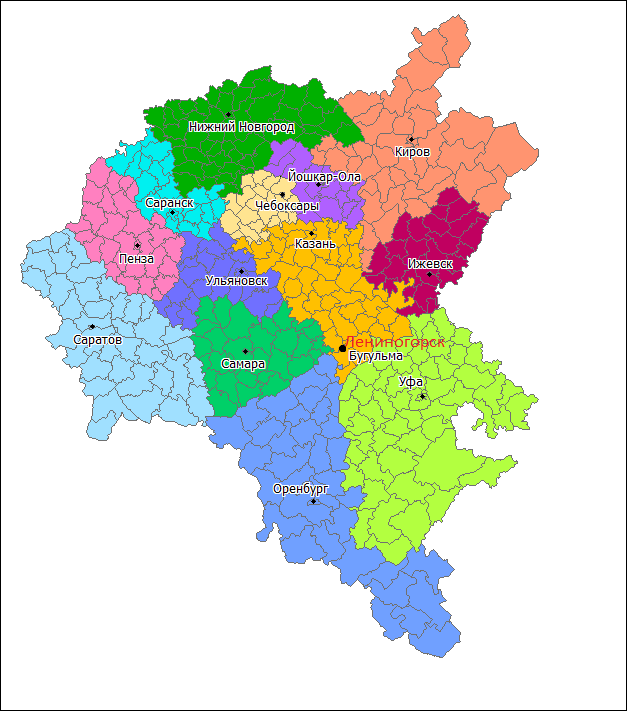 Рисунок 1 – Расположение г. Лениногорск в структуре РТ и Лениногорского района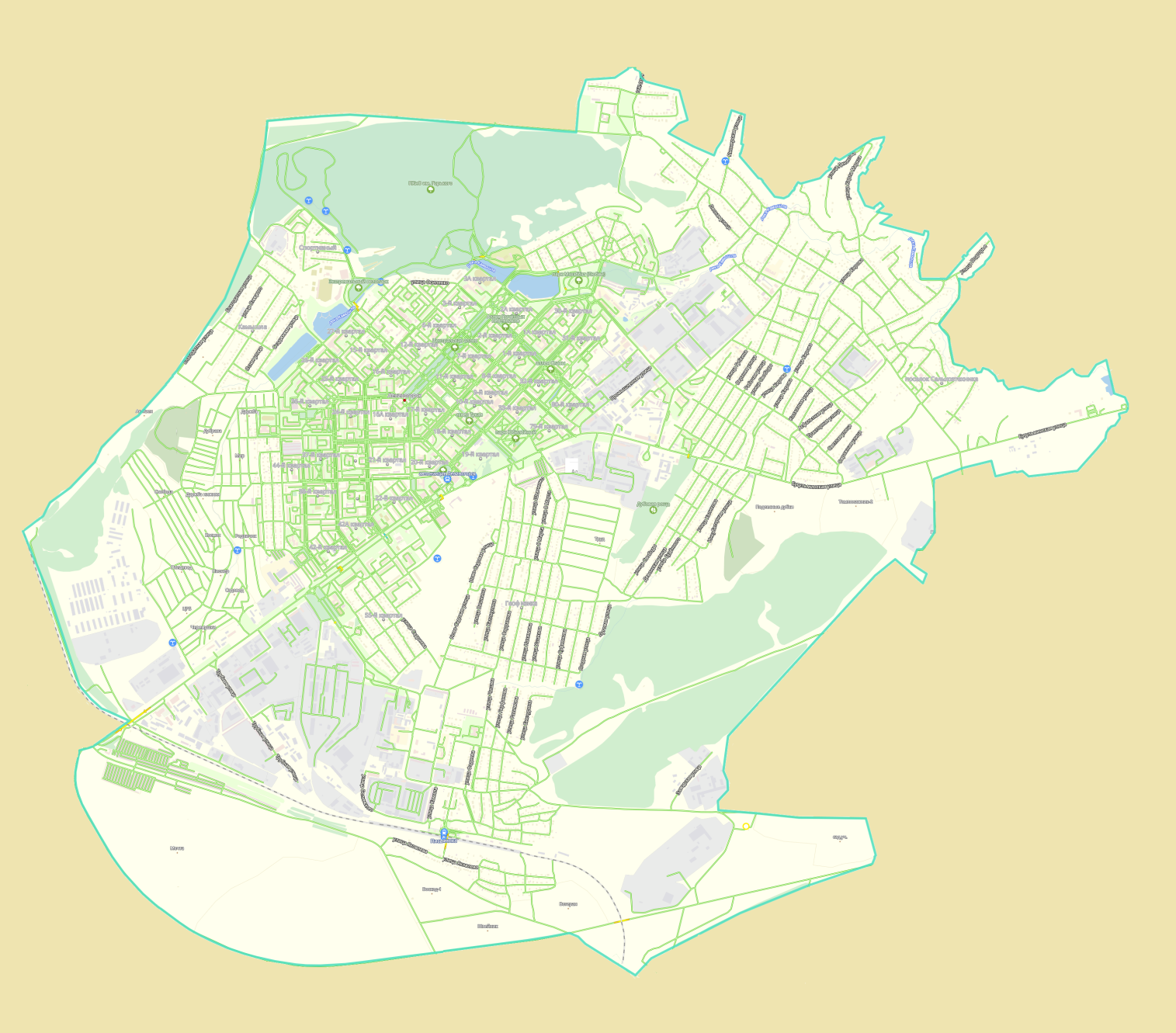 Рисунок 2 – Карта-схема территории г. ЛениногорскРаздел 1.2 Социально-экономическая характеристика Города Лениногорск Лениногорского муниципального района Республики ТатарстанРаздел 1.2.1 НаселениеСогласно федеральной службе государственной статистики РОССТАТ численность населения города Лениногорск на 1 января 2019 года составляет 61 974 человек, это 1,59 % от всего населения республики и 2,203 % от всего городского населения РТ. Плотность населения составляет - 2031,93 чел./км2.Национальный состав населения на территории города представлен на рисунке 3.Рисунок 3 – Национальный состав населения города Лениногорск.Динамика численности населения, миграционного прироста, коэффициентов смертности и рождаемости за период 2015 – 2019 год приведена в таблице 2.Таблица 2 – Динамика показателей численности населения.Продолжение таблицы 2В последнее время наблюдается отрицательная тенденция в динамике численности населения.Согласно таблице 2 данная отрицательная тенденция вызвана превышением коэффициента смертности над коэффициентом рождаемости, а также за счет естественного движения населения (миграции) в пределах региона, за его пределы, а также миграция в другие страны.Как видно из таблицы 2 тенденция снижения численности населения остается постоянной на протяжении последних 5 лет. При сложившейся ситуации можно предположить продолжение сложившейся ситуации на краткосрочную и среднесрочную перспективу. Раздел 1.2.2 Трудовые ресурсыОбщая численность занятых в экономике определяется спросом предприятий и организаций на рабочую силу. Кроме того, в общую численность занятых в экономике включаются занятые индивидуальной трудовой деятельностью, а также занятые в домашнем хозяйстве (включая ЛПХ) производством товаров и услуг для реализации. Среднесписочная численность работников, неработающее население, безработица представлены на рисунке 4.Рисунок 4 – Трудовые ресурсы населенияСреднесписочная численность сотрудников по видам экономической деятельности приведена в таблице 3.Таблица 3 - Среднесписочная численность работников по видам экономической деятельностиПродолжение таблицы 3В настоящее время Правительствами Российской Федерации и Республики Татарстан уделяется большое внимание развитию малых и средних предприятий, поддержке предпринимательства. Малый бизнес рассматривается как важный инструмент решения проблемы нехватки рабочих мест.В соответствии с банком вакансий заявляется потребность квалифицированных рабочих кадрах.Основные проблемы развития рынка труда: сокращающаяся численность населения; недостаточное число мест приложения труда с высоким уровнем заработной платы; в общем объёме доля предприятий, занимающихся производством очень мала;В Лениногорске сосредоточены промышленные предприятия нефтедобычи, машиностроения, стройиндустрии, транспорта, связи, с/х, легкой и пищевой промышленности. Вся история города тесно связана с возникновением, становлением и развитием нефтедобычи в Татарстане. Ведущее место в экономике района занимают промышленное производство и сельское хозяйство. Оборот предприятий промышленности от общего оборота организаций составляет 36,4 %, сельскохозяйственным комплексом – 12,6 %. А также на территории Лениногорска осуществляют свою деятельность около 1,5 тыс. индивидуальных предпринимателей и около 500 экономически активных предприятий малого бизнеса. Для представителей бизнеса существует открытый и свободный доступ к административным ресурсам; возникающие административные барьеры оперативно устраняются.  Учитывая, что основными отраслями экономики остаются промышленность, геология, наука при хорошо развитых отраслях, таких как транспорт, связь, строительство, необходимо сосредоточиться на развитии инфокоммуникационной инфраструктуры, не представленной в Лениногорске в настоящее время в достаточном масштабе.Раздел 1.2.3 ТорговляСамым распространенным видом деятельности в малом предпринимательстве остается торговля и предоставление услуг. Помимо организаций, предоставляющих бытовые услуги населению (парикмахерские услуги, , ремонт квартир, техники, автотранспорта и др.), действуют и субъекты малого бизнеса по обслуживанию предприятий (помощь в составлении налоговой отчетности, архитектурно-строительные бюро и др.).В таблицах 4 и 5 представлена общая численность и площадь учреждений. Таблица 4 – Количество объектов торговлиТаблица 5 – Площади и посадочные места объектов торговлиК предприятиям бытового обслуживания относятся: бани, прачечные, химчистки, парикмахерские, ателье, салоны красоты, гостиницы и т.п. Для обеспечения режима эксплуатации данных учреждений не требуется значительных прилегающих территорий, и их размещение не связано с какими-либо серьезными санитарными или планировочными ограничениями. Такие учреждения могут размещаться непосредственно в жилых и общественных зданиях или комплексно в домах быта.В таблице 6 приведены данные по количеству объектов бытового обслуживания.Таблица 6 – Объекты бытового обслуживанияПродолжение таблицы 6Основные проблемы развития торговли заключаются в недостаточном количестве размещения объектов коммунального обслуживания.Уровень обеспеченности услугами предприятий бытового обслуживания мала, в настоящее время она составляет порядка 50% от нормативной.Основные задачи развития торговли:обновление и модернизация производственных мощностей с целью увеличения конкурентоспособной продукции;дополнительное размещение объектов обслуживания;продвижение продукции предприятий за пределы региона, активное развитие внутренних и внешних экономических связей;повышение инвестиционной привлекательности МО.Раздел 1.2.4 Жилищный фондВ границах муниципального образования город Лениногорск Лениногорского муниципального района Республики Татарстан существующий жилищный фонд, по состоянию на 01.01.2019 год составляет 1553 тыс.м2.На рисунке 5 представлено разделение площади жилищного фонда по типу строений.Рисунок 5 – Разделение жилищного фондаСредняя обеспеченность населения жильем составляет 25 м2/чел и имеет тенденцию к росту по причине отрицательных демографических показателей, и в связи с новым капитальным строительством порядка 15 - 20 тыс.м2 в год.Необходимо отметить, что прибытие жилого фонда в городе осуществлялось лишь за счет нового жилищного строительства.Важное значение для анализа имеет состояние жилого фонда, т.к. высокий процент износа жилого фонда и инженерных коммуникаций отрицательно сказывается на инвестиционной привлекательности, содержит постоянную опасность возникновения техногенных, санитарно-эпидемических и экологических бедствий.По состоянию на момент подготовки программы комплексного развития транспортной инфраструктуры ветхий жилой фонд в городе представлен двумя МКД с общей площадью 754 м2, что составляет 0,04% от общей площади жилищного фонда.В целом, уровень благоустройства жилищного фонда г. Лениногорска довольно высок, и находится на среднереспубликанском уровне. Отдельные низкие значения таких показателей , как уровень обеспеченности централизованным горячим водоснабжением, наличие ванны и душа, обуславливаются наличием индивидуального жилья усадебного типа, для которого характерны традиционно низкие показатели уровня обеспеченности данными видами услуг, как по Республике Татарстан, так и в целом по России.Основные принципы развития жилищного строительства муниципального образования:освоение территорий в существующих границах населённого пункта;реновация существующих домов с увеличением площади дома;осуществление нового жилищного строительства в соответствии с утвержденной документацией муниципального образования;Раздел 1.2.5 ЗдравоохранениеУровень здоровья населения, особенно молодого поколения, во многом обуславливается уровнем развития системы здравоохранения. Показатели состояния здоровья и качества жизни населения являются индикатором социально-экономического развития в целом.Целью проводимой политики в сфере здравоохранения является повышение качества и доступности медицинских услуг, обеспечивающее снижение уровня заболеваемости населения и увеличение продолжительности их жизни.Стратегия развития здравоохранения состоит в предоставлении качественных медицинских услуг и обеспечении их доступности населению района, уменьшении детской и общей заболеваемости, снижении смертности населения трудоспособного возраста от управляемых причин, пропаганде здорового образа жизни.На текущий момент осуществляется медицинское обслуживание населения больницами с общей вместимостью 328 коек, и поликлиническими учреждениями общей мощностью 1,5 тыс. посещений в смену.Также на балансе системы здравоохранения находятся 8 автомобилей скорой медицинской помощи.В городе стремительно развивается высокотехнологическая медицинская помощь. Градостроительство оказывает заметное влияние на формирование системы здравоохранения в части номенклатуры, количества и размещения объектов. Генеральным планом предусмотрены строительство новых больниц, поликлиники, расширение автопарка машин скорой помощи, ремонта зданий существующих лечебных учреждений.Также предусматривается восстановление работы раздаточного пункта детской молочной кухни. На перспективу предусматривается расширение сети молочной кухни за счет выделения места на первых этажах вновь строящихся жилых домах.Раздел 1.2.6 ОбразованиеСистема образования является одной из базовых отраслей социального сектора. Целью политики в области развития образования является обеспечение государственных гарантий и прав граждан на доступность муниципальных образовательных услуг.Повышение качества образовательных услуг, модернизация муниципальной системы образования будут способствовать духовно-нравственному, физическому развитию учащихся, формированию у них ответственной жизненной позиции.Систему образования города представляют 55 государственных образовательных учреждений. Функционируют 13 общеобразовательных школ (из них 2 учреждения повышенного статуса), 3 учреждения дополнительного образования (дом детского творчества, художественная и музыкальная школы), вечерняя школа, начальная школа-детский сад, 31 дошкольное образовательное учреждение, детский дом, коррекционная общеобразовательная школа VIII вида, 3 ССУЗа, филиал КНИТУ — КАИ.Также в образовательной системе города принимают участие библиотечные учреждения общей численностью 3 шт., 7 образовательных центров дополнительного образования.На момент  составления ПКРТИ в образовательных учреждениях города обучаются 10746 человек, среди них 6930 человек обучается по общеобразовательной системе и  3816 человек по дошкольной образовательной системе.Раздел 1.2.7 КультураГлавной целью сферы культуры города является предоставление жителям возможности получения необходимых культурных благ при обеспечении их доступности и многообразия.Лениногорск — культурный и научный центр Лениногорского района. В городе сосредоточены научные организации, проектно-конструкторские и проектно-изыскательские бюро, среднетехнические заведения, филиалы высших учебных заведений. В городе функционируют два крупных музея, восемь библиотек, выставочный зал, развлекательный центр.Музей нефти «Татнефть» — Основан 1 октября 1968 года в помещении клуба вышкомонтажного треста «Татбурнефть». Он является первым музеем нефти на территории СССР. Фонды музея насчитывает свыше 1000 экспонатов. В экспозиции представлен богатый материал об истории разведки и добычи нефти и газа, и о тех, кто поднимал нефтегазовую отрасль.Краеведческий музей — Музей был открыт как Музей боевой славы 8 мая 1985 года в честь 40-летия Победы в Великой Отечественной войне. В залах и фондах музея находится свыше 11 тысяч экспонатов. Центральная библиотека им. Г. Тукая — крупнейшая библиотека города и района открылась 16 января 1957. Ежегодно услугами библиотеки пользуются 17 048 человек, которым выдаётся 369 883 книги. Фонд библиотеки составляет более  180 тыс. книг.Основные проблемы сферы культуры и искусства:Неравномерность распределения и доступности культурных услуг.Слабая материально-техническая база и эффективность деятельности муниципальных учреждений культуры.Неразвитость творческих индустрии и частных инициатив в сфере культуры.Дефицит квалифицированных кадров в сфере культуры.Раздел 1.2.8 Климатический, геологический анализ территории, полезных ископаемых, гидрографииГород расположен на Восточно-Европейской равнине и представляет собой относительно возвышенную и всхолмлённую местность, так называемое «Бугульминско-Шугуровское двухъярусное возвышенное плато» и приуроченную к водоразделу рек Степной Зай и Лесная Шешма. Характерной особенностью рельефа является довольно значительная расчленённость его сетью речных долин, оврагов и логов. Вследствие этого здесь преобладают участки, которые опускаются к долинам рек или пологим сглаженным скатам, или крутым террасовым уступам. Средняя высота города над уровнем моря ~ 251 метров. Рельеф территории города характеризуется абсолютными отметками 165—334 метра. Рельеф города относительно неравномерный, с очень крутым и высоким левым берегом реки Камышла, перепад вертикальных отметок которого достигает 100 метров[. Общий уклон поверхности — на северо-восток.Геологически территория города состоит из отложений уржумского и казанского ярусов пермской системы, которые перекрыты чехлом четвертичных образований. Основные почвы — выщелоченный чернозём. Речка Камышла длиною 7,5 км в пределах Лениногорска имеет извилистое русло, крутые берега высотою до двух метров; река покрывается льдом с середины ноября до середины апреля. Среди деревьев — остролистный клён, серебристый и пирамидный тополь, яблоня, берёза, ель, рябГород Лениногорск расположен в III умеренно континентальном климатическом районе, характеризуется относительно холодной, морозной зимой и умеренно жарким летом. Средняя годовая температура +3,3 C.Самый холодный месяц — январь, со средней температурой −15 C, самый тёплый — июль, его средняя температура +24 C. Абсолютный температурный максимум составляет +37 C, а абсолютный температурный минимум −37 C.Характеристика температур приведена на рисунке 6.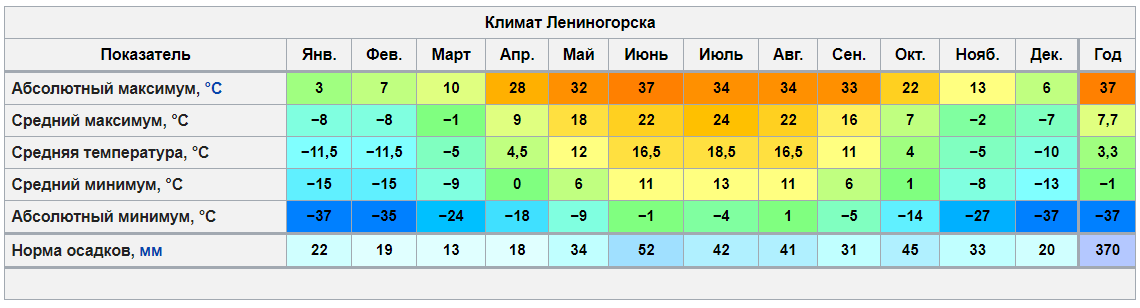 Рисунок 6 – Климатическая характеристикаРаздел 1.3 Характеристика функционирования и показатели работы транспортной инфраструктуры по видам транспортаРаздел 1.3.1 Автомобильный транспортАвтомобильный транспорт является основным на территории города Лениногорск Лениногорского муниципального района Республики Татарстан.На данный момент согласно службе государственной статистики уровень автомобилизации населения составляет 266,55 автомобиля на 1000 человек. Что составляет порядка 17000 автомобилей.Разделение транспортного потока по видам транспорта на территории муниципального образования представлен на рисунке 7.Рисунок 7 - Разделение транспортных средств в общем потоке по видамРаздел 1.3.2 Железнодорожный транспорт На момент составления программы комплексного развития транспортной инфраструктуры на территории города Лениногорск железнодорожное сообщение осуществляется по Куйбышевской железной дороге линии Агрыз — Круглое Поле — Акбаш, железнодорожная станция «Письмянка». На долю железнодорожного транспорта приходятся внутренние (дальние), межрегиональные и международные перевозки.Пассажирский вокзал и небольшой грузовой двор находятся севернее станционного парка со стороны основной застройки города, что удобно для населения, так как подъезд автотранспорта и подход пешеходов к этим устройствам не связаны с пересечением железнодорожных путей.Железнодорожный вокзал на станции построен в 1956 году, пропускная способность вокзала — две тысячи пассажиров пригородного и дальнего сообщения ежемесячно. По данным АО «РЖД» количество перевозимых человек с использованием железнодорожного транспорта по данным за 2014 – 2019 г. составляет от 150000 до 180000 человек в год.Раздел 1.3.3 Водный транспорт На момент составления программы комплексного развития транспортной инфраструктуры пассажирское и грузовое сообщение на территории города Лениногорск Лениногорского муниципального района Республики Татарстан с использованием водного транспорта не осуществляется.Ближайшие речные порты транспортного и грузового водного сообщения находятся:г. Самара (расстояние до порта составляет 279 км.);г. Камбарка (расстояние до порта составляет 294 км.);г. Тольятти (расстояние до порта составляет 320 км.).Раздел 1.3.4 Воздушный транспорт На момент разработки программы комплексного развития транспортной инфраструктуры обслуживание населения воздушным транспортом осуществляется через аэропорт «Бугульма», расположенный в 38 км от Лениногорска. Аэропорт находится на расстоянии 8 км к северу от города Бугульма.Аэропорт обслуживает также города: Альметьевск (42 км);Азнакаево (29 км);Октябрьский (46 км).Из аэропорта выполняются регулярные и чартерные рейсы в регионы европейской части России и западной Сибири.Аэропорт владеет современной инфраструктурой, включающей в себя новый аэровокзал с пропускной способностью свыше 50 человек в час.По итогам 2016 – 2019 г. пассажиропоток составил от 45 до 52 тыс. пассажиров. Раздел 1.4 Характеристика сети дорог города Лениногорск Лениногорского муниципального района Республики Татарстан, параметры движения, экологическая нагрузка на окружающую среду, оценка качества содержания дорогРаздел 1.4.1 Характеристика сети дорог Транспортная инфраструктура – система коммуникаций и объектов, внешнего пассажирского и грузового транспорта, включающая улично-дорожную сеть, линии и сооружения внеуличного транспорта, объекты обслуживания пассажиров, объекты постоянного и временного хранения и технического обслуживания транспортных средств. Уровень развития транспортной сферы в сильной степени определяется общим состоянием экономики отдельных территориальных образований, инвестиционной и социальной политикой государственных структур и другими факторами.Автомобильные дороги являются важнейшей составляющей частью транспортной инфраструктур. Они обеспечивают всю жизнедеятельность округа, и определяют пути развития.Транспортная инфраструктура города Лениногорск представлена автомобильными дорогами регионального, районного, местного значения, а также полевыми и лесными дорогами.Основными автодорогами, обеспечивающими внешние транспортные связи города, являются:Автодорога Лениногорск – Бугульма, подходит к городу с востока и вливается в улицу Бугульминская.Автодорога Лениногорск – Альметьевск, подходит к городу с северозапада, в границах города проходит по ул. Чайковского.Автодорога Лениногорск – Азнакаево, подходит к городу с севера и вливается в улицу Октябрьская.Автодорога Лениногорск – Черемшан, подходит с северо-запада.Сеть местных автодорог к сельским населенным пунктам Лениногорского муниципального района представлена подъездами от вышеперечисленных дорог.По внешним автомобильным дорогам проходит сеть автобусных маршрутов (междугородных и пригородных), связывающих г. Лениногорск с Казанью, Набережными Челнами, Нижнекамском, Альметьевском, Елабугой, Бугульмой, Чистополем, Заинском и другими городами Республики Татарстан и Российской Федерации.Существенной особенностью функционирования внешней автодорожной сети г. Лениногорска является наличие объездной автомобильной дороги, которая проходит с южной стороны и разгружает улично-дорожную сеть города от транзитного движения транспорта и особенно транзитных грузовых перевозок в составе транспортного потока. А это в свою очередь означает, что функционирование данной магистрали является положительным моментом с точки зрения экологической ситуации в городе.УДС носит крестообразную форму в районе жилой застройки, состоящую из взаимно пересекающихся широтного и меридионального направлений. Сформированная сеть магистральных улиц и дорог развита в основном в направлении меридиональных  (продольных) транспортных связей.Транспортная связанность территории города Лениногорск Лениногорского муниципального района Республики Татарстан является хорошей. Раздел 1.4.2 Характеристика параметров движенияВ рамках выполнения КСОДД Города Лениногорск Лениногорского муниципального района Республики Татарстан проводились транспортные обследования территории.По результатам натурных обследований было выявлено, что средняя скорость передвижения автомобильного транспорта на основных участках и пересечениях улично-дорожной сети города составляет порядка 35-45 км/ч. На остальных участках скорость движения транспортных средств составляет порядка 50-60км/ч.Согласно ОДМ 218.2.020-2012 «Методические рекомендации по оценке пропускной способности автомобильных дорог»  в ходе обследований, выявлено, что уровень удобства автомобильных дорог города относится к классу А и В. Критических снижений пропускной способности не обнаружено. Основной ТП составляют легковые автомобили до 88 %, грузовой транспорт в общем потоке доходит до отметки в 11%, а автобусные транспортные средства составляют 1 % от общего потока автотранспортных средств.Раздел 1.4.3 Характеристика экологической нагрузки на окружающую средуУровень негативного воздействия автомобильного транспорта с дизельными и карбюраторными (инжекторными) двигателями на окружающую среду и здоровье населения муниципального образования город Лениногорск Лениногорского муниципального района Республики Татарстан оценивался посредством расчета среднесуточного выброса оксида углерода (СО) и оксида азота (NO2) транспортными средствами, и посредством замеров, расчеты показали, что все показатели находятся в пределах ПДК, однако были выявлены места с повышенным уровнем загрязняющих веществ в окружающем воздухе, согласно жалобам населения в Greenpeace карта зон представлена на рисунке 8.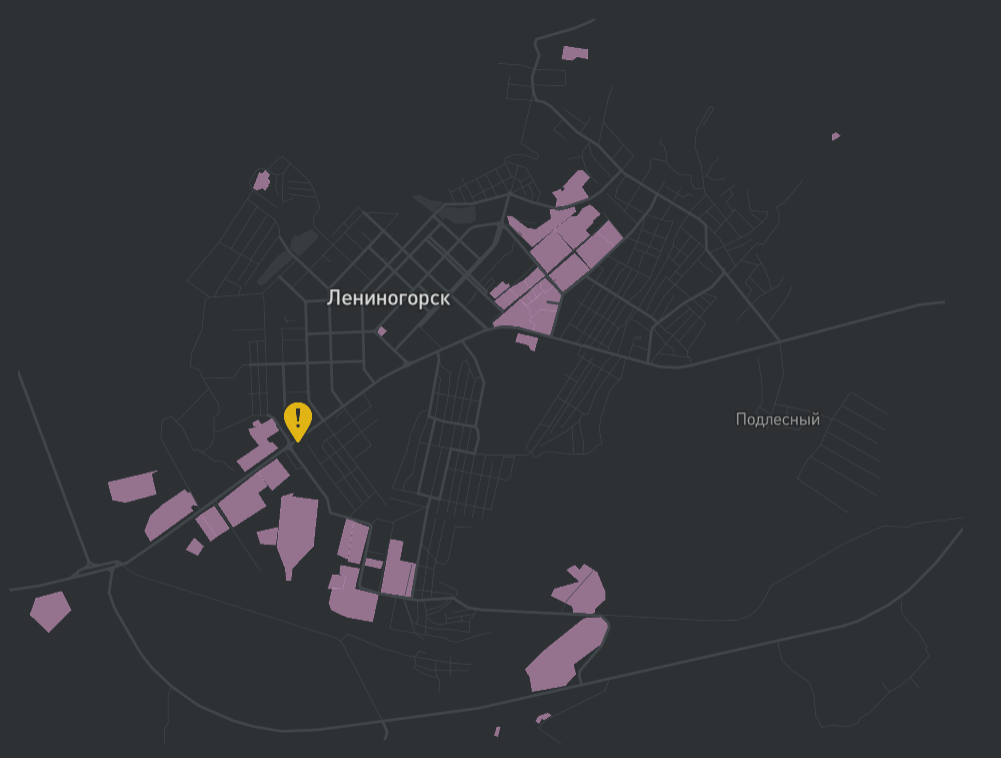 Рисунок 8 – Карта-схема территорий с повышенным уровнем загрязняющих веществ в атмосферном воздухеРаздел 1.4.4 Характеристика и оценка качества содержания дорогНа территории города общая протяженность автомобильной сети дорог составляет 136,808 км. Из них 80 % (109,799 км.) это автомобильные дороги с асфальтобетонным покрытием, 12% (16,649 км.) с щебеночно-гравийным, 7% (9,188 км.) с грунтовым покрытием 1 % (1,172 км.) – дороги с покрытием ж/б плит.Дороги с твердым покрытием имеют преобладающее количество. Дороги с твердым покрытием имеют нормальную степень износа. Ежегодно производится плановый, и в рамках специальных проектов, ремонт и обслуживание дорожной сети.  Таким образом можно сделать вывод о достаточном качестве содержания автомобильных дорог на территории города.Раздел 1.5 Анализ состава парка транспортных средств и уровня автомобилизации, количество парковочного пространства На данный момент согласно службе государственной статистики количество уровень автомобилизации составляет 266,55 автомобилей на 1000 жителей. Ежегодно происходит увеличение автомобилизации, увеличение этого показателя происходит за счет увеличения количества автотранспорта, находящегося в собственности граждан.На момент составления ПКРТИ для хранения индивидуального транспорта на территории муниципального образования Город Лениногорск Лениногорского муниципального района Республики Татарстан имеются: наземные стоянки индивидуального транспорта; гаражи индивидуального транспорта. придомовые территории для хранения транспорта.В районе с индивидуальной жилой застройкой хранение автотранспорта населения муниципального образования осуществляется на приусадебных участках. Существующие места парковочного пространства в районах многоквартирной застройки составляют 7335 мест для хранения транспортных средств, в том числе 3462 мест на придомовой территории многоквартирной застройки, 617 мест – уличные стоянки, 339 мест – на специализированных стоянках и 3017 мест – гаражи.На текущий момент обеспеченность парковочным пространством оценивается в 43% от числа автомобилей.Требования к обеспеченности легкового автотранспорта местами постоянного хранения индивидуальных легковых автомобилей обозначены в СП 42.13330.2016 «Градостроительство. Планировка и застройка городских и сельских поселений. Актуализированная редакция СНиП 2.07.01-89», составляет 90 % от числа автомобилей.  Наблюдается дефицит парковочного пространства. Основными недостатками развития парковочного пространства являются: увеличение транспортной подвижности населения с использованием личного автомобильного транспорта и как следствие нехватка парковочного пространства; низкие темпы нового строительства автостоянок, автопарковок; проектирование и строительство жилой и офисной застройки, торгово-развлекательных комплексов с недостаточным количеством мест для стоянки автомобилей; Несоответствие спроса на места стоянки, остановки и их фактического наличия вызывает целый ряд негативных явлений: снижение пропускной способности автомобильных дорог и объектов улично - дорожной сети; увеличение аварийности на автомобильных дорогах; снижение скоростей движения транспортных средств; - увеличение времени нахождения в пути грузов и пассажиров; рост затрат на эксплуатацию автомобильного транспорта ввиду перепробега с целью поиска парковочного пространства; усиление негативного воздействия на окружающую среду;Раздел 1.6 Характеристика работы транспортных средств общего пользованияПассажирский транспорт является важнейшим элементом сферы обслуживания населения, без которого невозможно нормальное функционирование общества. Он призван удовлетворять потребности населения в передвижениях, вызванные производственными, бытовыми, культурными связями. Основным пассажирским транспортом является автобус. Пассажирские перевозки по территории города осуществляются специальным маршрутным и личным автотранспортом.В целом объём пассажирских перевозок складывается из трудовых, культурно-бытовых и рекреационных поездок жителей.Перевозки пассажиров автомобильным транспортом в Лениногорском муниципальном районе осуществляются по 4 городским муниципальным автобусным маршрутам: «Железнодорожный вокзал – Туберкулезный диспансер», «Совхоз – Ромашкино», «Пос. Молодежный – БАМ», «Железнодорожный вокзал – Лыжная»,Перевозки по муниципальным и межмуниципальным маршрутам осуществляет один перевозчик –Общество с ограниченной ответственностью «Спутник» (ООО «Спутник»), 423255, Республика Татарстан, Лениногорский район, город Лениногорск, улица Бугульминская, д.23а. Пассажирские перевозки осуществляются согласно утверждённому реестру межмуниципальных маршрутов регулярных перевозок на территории Республики Татарстан.По городу осуществляется маршрутная сеть пассажирского транспорта общей протяженностью 12,12 км.Маршрутная транспортная сеть характеризуется плотностью (δ), т.е. насыщенностью территории района линиями МПТ. Плотность маршрутной сети в муниципальном образовании определяется по формуле: где F – площадь муниципального образования, км2; - Общая протяженность маршрутной сети муниципального образования.Чем выше плотность маршрутной сети, тем меньше затраты времени пассажиров. Для хорошо развитой транспортной сети городов , а для слаборазвитой сети , для плохо развитой Существующая плотность сети общественного пассажирского транспорта может быть охарактеризована как слабо развитая. В городе Лениногорске имеется одна автостанция, расположенная по адресу: ул. Вахитова, 10 стр.1. Пассажиропоток составляет 450 человек в день.Общий пассажиропоток по всем маршрутам по данным за 2018 г. составляет 95313 человек.Автостанция, здание которой ООО «Спутник» арендует является начальным и конечным пунктом автобусов, осуществляющих межмуниципальные и межрегиональные пассажирские перевозки, внесена в Реестр остановочных пунктов Министерством транспорта РФ.Это связанно с большой плотность маршрутной сети по магистральным улицам и недостаточной развитостью в других районах города.По результатам анализа технической оснащенности автобусных средств выявлено, что не все маршрутные средства обеспечены системами ГЛОНАСС-GPS и средствами видеофиксации. Раздел 1.7 Характеристика условий пешеходного и велосипедного передвиженияВажной составляющей развития современных городов и районов, является интеграция в неё велосипедной инфраструктуры. Велосипедный транспорт используют на территории центра города и в районе лесопарковой зоны, а также в местах размещения спортивных объектов. В основном велосипедный транспорт используется в оздоровительных целях, и реже в качестве основного источника передвижения. Транспортная инфраструктура, представленная велосипедными дорожками, знаками, велосипедным транспортом, отсутствует. Для велосипедного движения используются центральные дороги поселений, и обочины дорог. Велосипедное движение в осуществляется в неорганизованном порядке.На рисунке 9 приведена карта активности велосипедного движения.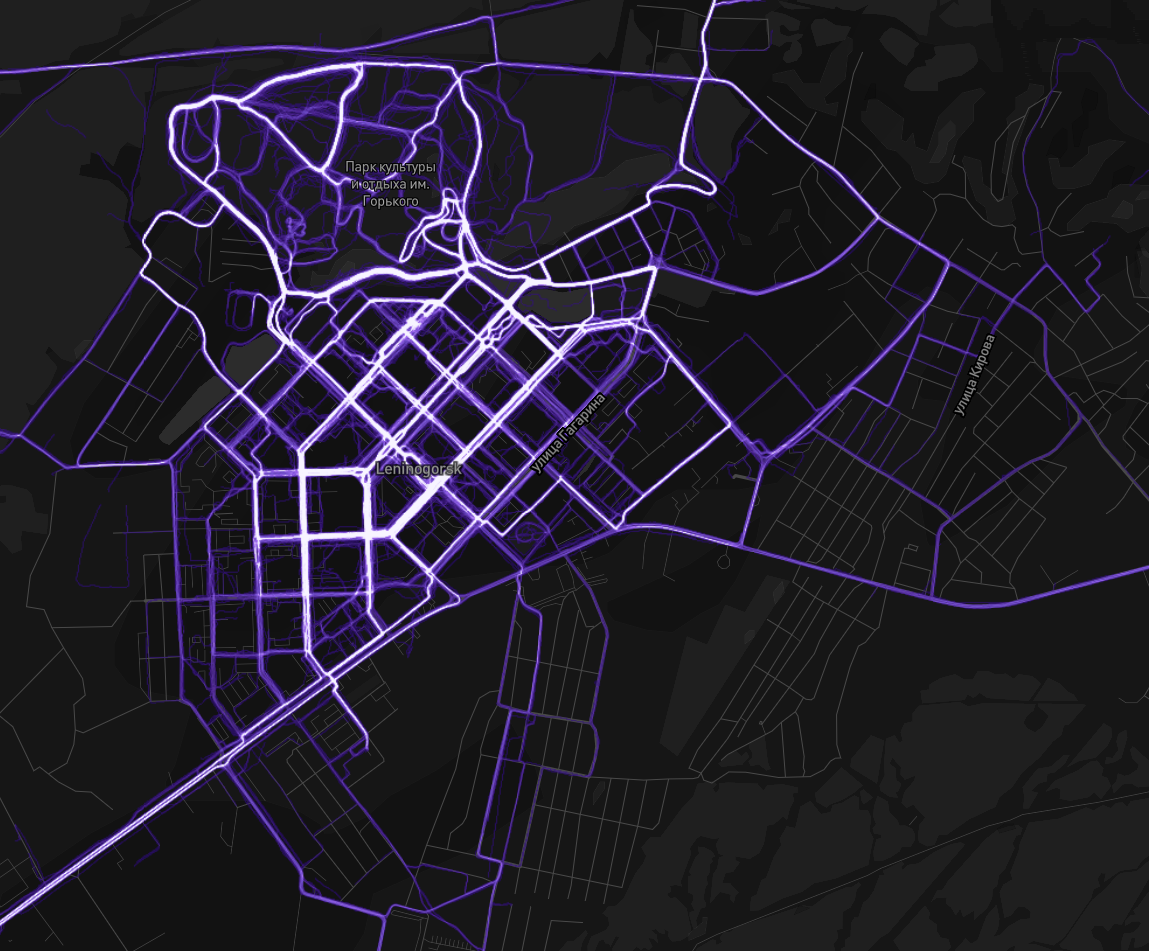 Рисунок 9 – Карта-схема велоактивности Основные пешеходные направления в городе подчинены основной цели: связи жилых кварталов между собой и с социальными объектами.В оборудованных местах тип покрытия тротуаров – преимущественно асфальтобетон. Покрытие обособленных пешеходных дорожек – тротуарная плитка.Часть пешеходных переходов на территории города являются нерегулируемыми. На маршрутах движения пешеходов к ДОУ и ГОУ пешеходные переходы оборудованы в соответствии с требованием нормативной документации (Приказы Федерального агентства по техническому регулированию и метрологии от 01.01.01 г. – 2222-ст).По результатам натурных обследований пешеходная сеть может быть охарактеризовано положительно, пешеходные маршруты не являются загруженными. Таким образом, в МО сеть пешеходных дорожек и тротуаров имеет высокий резерв пропускной способности.Раздел 1.8 Характеристика движения грузовых транспортных средств, оценка работы транспортных средств коммунальных и дорожных служб, состояния инфраструктуры для данных транспортных средствСложившаяся организация дорожного движения направлена на ограничение проезда грузового транспорта в центральной части города.По городу передвигаются грузовые транспортные средства, обслуживающие торговую сеть и предприятия, с максимальной разрешенной массой до 3,5 т.Перевозки опасных грузов, а также тяжеловесных, а также крупногабаритных грузов на территории города Лениногорск осуществляются на основании выданных специальных разрешений в соответствии с административными регламентами.Большая часть грузового потока, присутствующая на автомобильных дорогах района состоит из малых и средних грузовых ТС. Основными объектами притяжения грузового транспорта являются промышленные предприятия. Наибольшая концентрация грузовых ТС отмечается в районном центре – городе Лениногорске, где располагается основная часть объектов промышленности.Исходя из данных, полученных из КСОДД, можно сделать вывод о том, что большой грузовой транспорт проходит по магистральным улицам города Лениногорска, средний – присутствует на УДС города, но в незначительном объеме. Доля малого грузового транспорта на улицах велика, но он необходим для благоприятного развития торговли и промышленности города.На большей части дорожной сети Лениногорского района интенсивность грузового потока незначительна. Наиболее интенсивный поток грузовых ТС отмечается на автомобильных дорогах регионального значения Лениногорск – Бугульма и  Лениногорск – Карабаш, но не превышает 130 прив. ед. в час.На территории города осуществляют свою детальность две компании по уборке территории города:ООО «Мехуборка – Юго –Восток»АО «БлагСтройДорХоз»ООО «Мехуборка – Юго –Восток» осуществляет очистку территории города от твердых коммунальных отходов, а АО «БлагСтройДорХоз» осуществляет уборку дорог и улиц местного значения.По состоянию на момент разработки ПКРТИ общая численность автомобилей коммунальных служб, обслуживающих дороги города Лениногорска составляет 18 единиц. Данная техника эксплуатируется в летний и зимний период. Существующей мощности техники достаточно для удовлетворительного обеспечения уборки дорог местного значения.Однако с учетом роста УДС предлагается приобретение дополнительных снегоуборочных и поливомоечных машин, или заключение договоров с владельцами таких спецсредств на выполнение данных видов работ.Раздел 1.9 Анализ уровня безопасности дорожного движенияПо данным УГИБДД России по Республике Татарстан за период в 2015 – 2019 год на территории города Лениногорск официально было зарегистрировано 165 ДТП, с участием пешеходов, велосипедистов, автомобилей и иных участников движения, в которых погибло 6 человек и 184 получили ранения различной степени тяжести. Общая статистика ДТП представлена на рисунке 10.Рисунок 10 - Общая статистика ДТПСогласно статистике, которая приведена ниже в таблице 8, наиболее частыми видами дорожно-транспортных происшествий в городе Лениногорск являются «Столкновение» и «Наезд на пешехода».Практически в 100 % случаев было отмечено нарушение ПДД участниками дорожно-транспортных происшествий, в 15 % случаев водитель ТС находился в состоянии алкогольного опьянения, в 51 % случаев были зафиксированы неудовлетворительные условия содержания и обустройства улично-дорожной сети.Самыми аварийными днями стали среда и пятница. Самыми аварийными часами стал период с 6 до 12 часов.Таблица 8 - Статистика видов ДТПРисунок 11 – Процентное соотношение ДТП по видамОсновными причинами дорожно-транспортных происшествий на автомобильных дорогах муниципального образования город Лениногорск являются: недостатки транспортно-эксплуатационного состояния проезжей части; несоблюдение правил дорожного движения со стороны участников дорожного движения;отсутствие или плохая видимость горизонтальной разметки на улично-дорожной сети.Для профилактики ДТП необходимы первоочередные мероприятия: усиление контроля и надзора за дорожным движением со стороны ДПС. нанесение в летний период времени горизонтальной разметки, с применением современных лакокрасочных и световозвращающих материалов. проведение информационно-разъяснительной работы о необходимости соблюдения Правил дорожного движения через средства массовой информации.Раздел 1.10 Характеристика условий и перспектив развития и размещения транспортной инфраструктурыСогласно генеральному плану, КСОДД, стратегии социально-экономического развития, и иным документам планирования, предполагается поддержание и дальнейшее развитие сложившейся структуры улично-дорожной сети, и в целом транспортной инфраструктуры.Предполагается ряд мероприятий по улучшению состояния безопасности, дорожного движения, уровня развития сети дорог, условий пешеходного движения, экологической нагрузки на здоровье населения и другие.Раздел 1.11 Оценка нормативно-правовой базы, необходимой для функционирования и развития транспортной инфраструктурыОсновными документами, определяющими порядок функционирования и развития транспортной инфраструктуры, являются: 1. Градостроительный кодекс Российской Федерации от 29.12.2004 № 190-ФЗ (ред. от 30.12.2015) (с изм. и доп., вступ. в силу с 10.01.2016); 3. Федеральный закон от 08.11.2007 № 257-ФЗ (ред. от 15.02.2016) «Об автомобильных дорогах и о дорожной деятельности в Российской Федерации и о внесении изменений в отдельные законодательные акты Российской Федерации»; 4. Федеральный закон от 10.12.1995 № 196-ФЗ (ред. от 28.11.2015) «О безопасности дорожного движения» (с изм. и доп., вступ. в силу с 15.01.2016); 5. Федеральный закон от 10.01.2003 № 17-ФЗ (ред. от 13.07.2015) «О железнодорожном транспорте в Российской Федерации» (с изм. и доп., вступ. в силу с 13.08.2015); 6. Постановление Правительства РФ от 23.10.1993 № 1090 (ред. от 21.01.2016) «О Правилах дорожного движения»; 7. Постановление Правительства РФ от 25.12.2015 № 1440 «Об утверждении требований к программам комплексного развития транспортной инфраструктуры поселений, городских округов»; 8. Постановление Главного государственного санитарного врача РФ от 25.09.2007 № 74 Санитарные правила СанПиН 2.2.1/2.1.1.1200-03 «Санитарно-защитные зоны и санитарная классификация предприятий, сооружений и иных объектов»; 12. Генеральный план и правила землепользования и застройки, а также проекта планировки и межевания. Таким образом, следует отметить, что нормативно-правовая база необходимая для функционирования и развития транспортной инфраструктуры сформирована.Раздел 1.12 Оценка финансирования транспортной инфраструктурыФинансирование мероприятий по развитию транспортной инфраструктуры может осуществляться за счет средств бюджета города, бюджета района и республиканского бюджета, а также внебюджетных источников финансирования. Источниками формирования бюджета могут являться:акцизы на дизельное топливо, которые подлежат распределению между всеми бюджетами субъектов Российской Федерации, а также местными бюджетами с учетом установленных дифференцированных нормативов отчислений в местные бюджеты;акцизы на моторные масла для дизельных и (или) карбюраторных (инжекторных) двигателей всех автотранспортных средств, которые подлежат распределению между бюджетами субъектов Российской Федерации, а также местными бюджетами с учетом установленных дифференцированных нормативов отчислений в местные бюджеты;акцизы на автомобильный бензин, которые подлежат распределению между бюджетами субъектов Российской Федерации, а также местными бюджетами с учетом установленных дифференцированных нормативов отчислений в местные бюджеты;акцизы на прямогонный бензин, которые подлежат распределению между бюджетами субъектов Российской Федерации, а также местными бюджетами с учетом установленных дифференцированных нормативов отчислений в местные бюджеты;внесение платы в счет возмещения вреда, причиняемого объектам дорожного хозяйства, а также автотранспортными средствами, осуществляющими свои автомобильные перевозки тяжеловесных и (или) крупногабаритных грузов по территории МО;штрафы за нарушение правил перевозки крупногабаритных и тяжеловесных грузов;субсидии из федерального и регионального дорожного фонда на финансовое обеспечение дорожной деятельности в МО, а также капитального ремонта и ремонта дворовых территорий многоквартирных домов, проездов к дворовым территориям многоквартирных домов, расположенных в границах города;безвозмездные поступления от физических и юридических лиц на финансовое обеспечение дорожной деятельности, в том числе добровольные пожертвования, в отношении объектов дорожного хозяйства;денежные средства, поступающие в бюджет города от уплаты неустоек (штрафов, пеней), а также от возмещения убытков муниципального заказчика, взысканные в установленном законом порядке в связи с нарушением исполнителем (подрядчиком) условий муниципального контракта или иных договоров, финансируемых за счет средств муниципального дорожного фонда, или в связи с уклонением от исполнения таких муниципальных контрактов или иных договоров;денежные средства, внесенные участником конкурса или аукциона, проводимых в целях заключения муниципального контракта, финансируемого за счет средств муниципального дорожного фонда, в качестве обеспечения заявки на участие в таком конкурсе или аукционе в случае уклонения участника конкурса или аукциона от заключения такого контракта и в иных случаях, установленных законодательством Российской Федерации;государственная пошлина за выдачу уполномоченным органом администрации специального разрешения на движение по автомобильным дорогам транспортных средств, осуществляющих перевозки опасных, тяжеловесных и крупногабаритных грузов;иные поступления в бюджет, установленные законодательством в части финансового обеспечения дорожной деятельности, а также иные источники, связанные с обеспечением дорожной деятельности.Раздел 2 Прогноз транспортного спроса, изменения объемов и характера передвижения населения и перевозок грузов на территории города Лениногорск Лениногорского муниципального района Республики ТатарстанРаздел 2.1 Прогноз социально-экономического и градостроительного развитияРаздел 1.2.1 Прогноз численности населенияПрогноз численности населения до 2035 года в генеральном плане г. Лениногорска выполнен методом передвижки возрастов с учётом механического прироста. Очевидно, что значения коэффициентов рождаемости и смертности для любого населённого пункта зависят от возрастной структуры его населения. Поэтому при прогнозировании как смертности, так и рождаемости использовались возрастные коэффициенты (соответственно число умерших на 1000 человек каждой возрастной группы и число родившихся у матерей определённого возраста на 1000 женщин этой возрастной группы). На основе анализа значений этих показателей за ряд лет по республике в целом и её городскому населению были построены ряды их предполагаемых значений - для каждого года расчётного периода по всем возрастным группам. Принимая во внимание, что в настоящее время правительством Российской Федерации и Республики Татарстан ведется активная демографическая политика с целью повышения рождаемости, осуществляются целевые программы, направленные на улучшение условий жизни населения, в основу прогноза положена оптимистическая гипотеза постепенного снижения коэффициентов смертности и увеличения коэффициентов рождаемости до оптимальных значенийПредполагаемый уровень смертности будет плавно снижаться, достигнет минимума (9,85 ‰) в 2029 г. и затем вновь начинает повышаться (вследствие увеличения доли старших возрастов).Миграционное сальдо будет находиться в отрицательном значении на весь период реализации программы.Итого на расчетный срок предполагаемая численность населения составит порядка 63 тыс. человек.Уровень населения младше трудоспособного возраста составит 19%, трудоспособного 51% и старше трудоспособного возраста 30%.Раздел 1.2.2 Прогноз численности трудовых ресурсовС учетом мероприятий по улучшения социально-экономического развития Республики Татарстан в целом, и города Лениногорск, прогнозируется увеличение числа рабочих мест для населения за счет: строительства новых магазинов в новых жилых районах, как элемент повседневного обслуживания по мере развития существующих и освоения новых территорий.развития агропромышленного комплекса.развития малого и среднего предпринимательства.интенсификации развития промышленного потенциала, связанного с внедрением в производство высоких технологий, обеспечивающих конкурентоспособность продукции на федеральном и международном рынках. ресурсосберегающей политике использования природного потенциала, не вовлеченного в настоящее время в промышленное освоение, за счет полной выработки полезных ископаемых на разрабатываемых месторождениях путем внедрения новых технологий глубокой добычи. организации зон инновационной деятельности на базе имеющегося научного и квалификационного потенциалов путем дальнейшего развития существующих и создания новых научных центров по фундаментальным и прикладным исследованиям. развития и интенсификации пригородного сельского хозяйства за счет внедрения инновационных агротехнологий для наращивания объемов сельхозпродукции высокого качества.При осуществлении данных мероприятий численность безработицы может сократиться с 0,26% до 0, а численность трудовых ресурсов подняться на 2-3% и достичь 47-48 процентов от общей численности населения.Раздел 1.2.3 Прогноз экономических показателейНа долгосрочный период предполагается укрепление существующих экономических фондов, а также их активное развитие, что положительно скажется на экономических показателях района и города в частности.Как следствие будет происходить увеличение доходности предприятий, ВВП, размера заработных плат. Раздел 1.2.4 Прогноз жилищного фондаНа момент разработки ПКРТИ средняя обеспеченность населения жильем составляет 25 м2/чел и будет иметь тенденцию к росту по причине отрицательных демографических показателей, и в связи с новым капитальным строительством порядка 15 - 20 тыс.м2 в год.Раздел 2.2 Прогноз транспортного спроса, характера передвижения населения и перевозок грузов по видам транспортаПрогноз предполагает незначительное увеличение уровня автомобилизации населения, в следствии улучшения качества жизни населения, и укрепления экономической ситуации. На момент разработки ПКРТИ уровень автомобилизации составляет 266,55 автомобилей на 1000 населения, с общей численность автотранспорта порядка 17 000 автомобилей. На прогнозный период предполагается увеличение уровня автомобилизации до 289 автомобилей на 1000 жителей, и общая численность в 18000 автомобилей. Однако в связи с этими изменениями, существенного изменения транспортного спроса по видам транспорта, характера передвижений, перевозок грузов не предвидится.Раздел 2.3 Прогноз развития дорожной сетиОсновным направлением развития дорожной сети на расчетный период будет являться сохранение и постепенное увеличение существующей сети дорог. Увеличение дорожной сети будет происходить по мере развития территории города, за счет необходимости строительства дорог вокруг нового жилищного строительства. В ходе реализации программы планируется увеличение численности дорог с твердым покрытием с 80 до 100%, улучшение качества покрытия за счет своевременного ремонта дорожного полотна, увеличение протяженности тротуаров, соответствующих нормативным требованиям.Раздел 2.4 Прогноз уровня автомобилизации, параметров дорожного движенияС учетом динамики увеличения количества автотранспорта на территории города, прогнозируется увеличение количества ТС на 0,5-1 % ежегодно, и к концу реализации ПКРТИ количество ТС может достигать до 18 тыс. единиц.На момент составления программы комплексного развития транспортной инфраструктуры выявлено, что критических участков снижения интенсивности, скорости движения не наблюдается, существует резерв пропускной способности автомобильных и пешеходных дорог.Это означает, что существенных изменений параметров движения не предвидится.Раздел 2.5 Прогноз показателей безопасности дорожного движенияДля снижения уровня аварийности на дорожной сети города, снижение числа погибших и тяжело раненых в результате ДТП необходимо:качественное содержание автомобильных дорог в границах МО с обустройством пешеходных зон и велотранспортной инфраструктуры;усиление контроля за соблюдением ПДД со стороны сотрудников ГАИ;При осуществлении мероприятий прогнозируется существенное увеличение показателей безопасности дорожного движения.Раздел 2.6 Прогноз негативного воздействия транспортной инфраструктуры на окружающую среду и здоровье населенияУчитывая возможный рост общего числа автомобилей на территории муниципального образования, также прогнозируется увеличение негативного воздействия транспортной инфраструктуры на окружающую среду и здоровье населения.Для уменьшения вредного воздействия транспортной инфраструктуры необходимо проведение ряда мероприятий: озеленение территории;своевременная уборка улиц от грязи и пыли;контроль за техническим состоянием автотранспортных средств общего пользования;ужесточение контроля за соблюдением автолюбителей экологических требований выхлопа автотранспортных средств.При выполнении ряда мероприятий, направленных на улучшение экологической обстановки города, увеличение количества транспортных средств не окажет серьезного влияния на жизнь и здоровье населения.При условии надлежащего контроля за выбросами вредных веществ от предприятий, своевременной уборке территории города коммунальными службами произойдет стабилизация и улучшение экологической обстановки.В таблице 9 представлены показатели прогноза воздействия транспортной инфраструктуры на окружающую среду.Таблица 9 – Прогноз негативного воздействия транспортной инфраструктуры на окружающую средуРаздел 3 Укрупненная оценка принципиальных вариантов развития транспортной инфраструктуры и выбор предлагаемого к реализации вариантаВ рамках реализации программы комплексного развития предлагаются два варианта развития. Вариант I (базовый). Предполагается сохранение инерционных трендов, сложившихся в последний период, консервативную инвестиционную политику частных компаний, ограниченные расходы на развитие компаний инфраструктурного сектора, выбор мероприятий к реализации. Также данным вариантом учитывается агрессивная внешняя среда, сложившаяся благодаря введенным санкциям и санкционной политике Европейского союза.При таком варианте развития предполагается, сохранение действующей транспортной инфраструктуры без ее преобразований.Вариант II (Целевой). На территории города предполагается проведение более активной политики, направленной на снижение негативных последствий, связанных с ростом геополитической напряженности, и создание условий для более устойчивого долгосрочного роста. Сценарий характеризует развитие экономики в условиях повышения доверия частного бизнеса, применения дополнительных мер стимулирующего характера, связанных с расходами бюджета по финансированию новых инфраструктурных проектов, поддержанию кредитования наиболее уязвимых секторов экономики, увеличению финансирования развития человеческого капитала. Сценарий характеризуется ростом экономической активности транспортных и пассажирских перевозок, увеличение деловой активности, предполагает также привлечение инвестиций, строительство дорог и парковок, а также установка дорожных знаков и нанесение разметки.Для реализации предлагается целевой вариант развития.При таком варианте развития предполагается сохранение и развитие транспортной инфраструктуры за счет средств местного, областного бюджетов, а также за счет внебюджетных источников финансирования.В таблице 10 приведены укрупненные показатели развития транспортной инфраструктуры.Таблица 10 – Укрупненные показатели развития транспортной инфраструктуры. Раздел 4 Перечень мероприятий (инвестиционных проектов) по проектированию, строительству, реконструкции объектов транспортной инфраструктуры Раздел 4.1 Мероприятия по развитию транспортной инфраструктуры по видам транспортаС учетом текущего социально-экономического развития, текущих показателей развития транспортной инфраструктуры мероприятий по развитию транспортной инфраструктуры муниципального образования по видам транспорта на территории города Лениногорск Лениногорского муниципального района Республики Татарстан не требуется.Раздел 4.2 Мероприятия по развитию транспорта общего пользования, созданию транспортно-пересадочных узловДля стимуляции населения к использованию транспорта общего пользования необходимо производить поэтапную плановую замену автобусов на современные, комфортабельные модели, общее количество транспорта не планируется к изменению. Также необходимо приведение остановочных пунктов в нормативное состояние.Перечень остановочных пунктов, предлагаемых к приведению в нормативное состояние представлен в таблице 11.Таблица 11 – Перечень мероприятий по приведению остановочных пунктов в нормативное состояние в городе ЛениногорскеПродолжение таблицы 11Создание транспортно-пересадочных узлов не планируется.Раздел 4.3 Мероприятия для легкового автомобильного транспорта, включая развитие единого парковочного пространстваФормирование единого парковочного пространства позволяет предотвратить процессы образования заторовых ситуаций, исключить несанкционированную хаотичную стоянку транспортных средств, вопреки действию запрещающих знаков, а также повысить уровень безопасности дорожного движения и снизить социальную напряженность населения.По результатам анализа параметров размещения мест стоянки и остановки транспортных средств, проведенного в рамках КСОДД выявлен недостаток парковочных мест как для постоянного, так и для временного хранения ТС. Дефицит машино-мест для постоянного хранения ТС составил 10273 единиц по г. Лениногорск.Дефицит парковочных мест для временного хранения выявлен у 10 объектов притяжения транспорта и составил – 895 машино-мест.В таблице 12 приведены объекты притяжения, у которых необходимо организовать дополнительные машино-места.Таблица 12 – Объекты притяжения, у которых необходимо организовать дополнительные парковочные местаРаздел 4.4 Мероприятия по развитию инфраструктуры пешеходного и велосипедного передвиженияДля развития инфраструктуры пешеходного и велосипедного движения необходимо предусмотреть строительство пешеходных зон, велодорожек.В таблице 13 представлен перечень мероприятий по строительству тротуаров для размещения ВТИ и пешеходного движения. Ширина одной полосы дорожки составляет 2,2 м.Таблица 13 – Протяжённость велосипедных дорожекВелопарковки необходимо установить у следующих мест притяжения:МАОУ «Средняя общеобразовательная школа №2», г. Лениногорск, ул. Морякова, д. 4;МАОУ «Средняя общеобразовательная школа №5 г. Лениногорск РТ» г. Лениногорск, ул. Морякова, д. 10;МБОУ «Средняя общеобразовательная школа №6 г. Лениногорска», г. Лениногорск, ул. Ленинградская, д. 40;МБОУ  «Средняя  общеобразовательная  школа  №7  г. Лениногорска», г. Лениногорск, ул. Гагарина, д. 12;МБОУ «Средняя общеобразовательная школа №8 г. Лениногорска» 84 г. Лениногорск, ул. Шашина, д.55;МБОУ  «Лениногорская  средняя  общеобразовательная  школа  №10» г. Лениногорск, ул. Крупской, д. 2а;Муниципальное бюджетное общеобразовательное учреждение «Гимназия № 11 г. Лениногорска» г. Лениногорск, ул. Кутузова, д. 2;РНУ Транснефть, г. Лениногорск, ул. Ленинградская, 57;ГАУЗ «Лениногорская ЦРБ» г. Лениногорск, ул. Садриева, д. 20;МБУ «Спортивный комплекс – «Юность» г. Лениногорск, ул. Лыжная, д. 25, стр. 1;МБО ДОД «Детско-юношеская спортивная школа №1», г. Лениногорск, пр. Шашина, д.8;«Лениногорская  детская  музыкальная  школа  им.  Н.М.  Кудашева», г. Лениногорск, ул. Ленинградская, 21а, стр.1;Магазин пятерочка, г.Лениногорск, ул. Крупской, 13;Магазин Шифа, г. Лениногорск, ул. Куйбышева, 46;Центральный рынок , г. Лениногорск, ул. Ленинградская, 41.Раздел 4.5 Мероприятия по развитию инфраструктуры для грузового транспорта, транспортных средств коммунальных и дорожных службДля вывода грузовых ТС из зон жилой застройки на расчетный срок Генерального плана города Лениногорска предлагается строительство магистральной дороги регулируемого движения (для преимущественно грузового движения) вдоль промышленной зоны на юго-востоке города, на участке от ул. Бугульминской до объездной автодороги. Ориентировочная протяженность проектируемой дороги составит 3,8 км.Для улучшения качества обслуживания инфраструктуры грузового транспорта, коммунальных и дорожных служб предлагается увеличение количества снегоуборочных и поливомоечных транспортных средств.Раздел 4.6 Мероприятия по развитию сети дорог Для улучшения качества обслуживания населения транспортом в рамках программы необходимо предусмотреть ежегодный плановый ремонт автомобильных дорог. А также необходимо усовершенствование автомобильных дорог с грунтовым покрытием до автомобильных дорог с асфальтобетонным покрытием, дороги выбираются согласно перечню автомобильных дорог МО.В рамках мероприятий по развитию сети дорог необходимо предусмотреть строительство новых автомобильных дорог в зоне жилой застройки.Раздел 4.7 Комплексные мероприятия по организации дорожного движения, в том числе мероприятия по повышению безопасности дорожного движения, снижению перегруженности дорог и (или) их участков, по внедрению интеллектуальных системВ комплекс мероприятий по организации и повышению безопасности дорожного движения необходимо включить:Устройство светофоров;Установка комплексов фото и видео фиксации нарушений;Устройство дорожных знаков ограничения скорости;Внедрение АССУД.На основании результатов замеров интенсивности движения транспортных средств, представленных в Приложении А первого этапа разработанной КСОДД не требуется введение светофорного регулирования транспортных и пешеходных потоков согласно действующим нормативным требованиям.По результатам обследований проведенных при выполнении КСОДД дополнительное оснащение дорожной сети средствами фото- и видео-фиксации нарушений малоэффективно и экономически нецелесообразно.На участке ул. Гагарина от пересечения с ул. Куйбышева до пересечения с ул. Тукая отмечены пешеходные и транспортные потоки с высокой интенсивностью (в районе центрального рынка). На данном участке в 2017 г. произошло 2 ДТП вида «наезд на пешехода». В целях повышения БДД на этом участке необходимо ввести ограничение скоростного режима 40 км/ч, непосредственно перед аварийно-опасным участком (дом 31А, 33) – 20 км/ч. Для контроля установленных ограничений перед аварийно-опасным участком разместить искусственные дорожные неровности.Участок по ул. Шашина от пересечения с ул. Кутузова до пересечения с ул. Тукая является аварийно-опасным. Здесь расположены детские учреждения: детский сад № 18, гимназия № 11, точки притяжения: почтовое отделение, магазин «Пятерочка», исполком Лениногорского района, Краеведческий музей и ряд иных. На рассматриваемом участке находится опасный поворот на пересечении с ул. Заварыкина. Для повышения БДД необходимо ввести ограничение скоростного режима 40 км/ч, оснастить пешеходный переход возле детского учреждения искусственными дорожными неровностями, ограничивающим ограждением и светофором типа Т7.По результатам обследований проведенных в рамках КСОДД нет необходимости в введении АССУД.Раздел 4.8 Мероприятия по снижению негативного воздействия транспорта на окружающую среду и здоровье населенияГлавный и эффективный путь снижения уровня загрязнения окружающей среды является замена (полная или частичная) бензинового и дизельного топлива другими энергоносителями, не нефтяного происхождения. К такому виду топлива можно отнести, сжатый природный газ, сжиженные газы нефтяного происхождения, спирты, электрическая энергия. Известные способы защиты экосистем от воздействия транспортного комплекса сводятся к 4 направлениям:1. Организационно-правовые мероприятия.Направлены на разработку и исполнение механизмов экологической политики, природоохранного законодательства на транспорте, экологических стандартов, норм, нормативов и требований к транспортной технике, топливно-смазочным материалам, оборудованию, состоянию транспортных коммуникаций и др.2. Архитектурно-планировочные мероприятия.Обеспечивают совершенствование зон города с учетом инфраструктуры транспорта и существующего дорожного движения, разработку решений по, сохранению природных ландшафтов, озеленению и благоустройству на территории МО.3. Конструкторско-технические и экотехнологические мероприятия.Позволяют внедрить современные инженерные, санитарно-технические и технологические средства защиты окружающей среды от вредных воздействий на промышленных предприятиях и объектах транспорта, технические новшества в конструкции, как автотранспортных средств, так и объектов дорожного комплекса.4. Эксплуатационные мероприятия.Осуществляются в процессе эксплуатации автотранспортных средств и направлены на поддержание их состояния на уровне заданных экологических нормативов и стандартов за счет технического контроля и высококачественного обслуживания.Перечисленные группы мероприятий реализуются независимо друг от друга и позволяют достичь определенных результатов. Максимальный эффект достигается при их комплексном применении.Раздел 4.9 Мероприятия по мониторингу и контролю за работой транспортной инфраструктуры и качеством транспортного обслуживания населения и субъектов экономической деятельностиВ рамках реализации программы требуется введение дополнительного мониторинга и контроля за работой транспортной инфраструктуры и качеством транспортного обслуживания населения. Для реализации предлагается установка систем ГЛОНАСС и систем видеонаблюдения на транспорте общего пользования.Раздел 5 Оценка объемов и источников финансирования мероприятий (инвестиционных проектов) по проектированию, строительству, реконструкции объектов транспортной инфраструктурыФинансирование программы намечается осуществлять за счет консолидации средств федерального, районного, муниципального бюджета и внебюджетных источников. Внебюджетные источники - средства муниципальных предприятий и учреждений, заемные средства, средства организаций различных форм собственности,  плата за пользование услугами.Общий объем финансирования по программе с учетом запланированных мероприятий, и приближенная стоимость мероприятий приведена в приложении 1 и составляет: всего – 994 342,80 тыс. руб., по годам:2020 – 213 758,42 тыс. руб.2021 – 213 625,42 тыс. руб.2022 – 90 994,42 тыс. руб.2023 – 119 734,42 тыс. руб.2024 – 91 494,42 тыс. руб.2025-2030 – 265 275,70 тыс. руб.Финансово-экономическое обоснование программы на 2020 - 2030 годы будет производиться ежегодно, по мере уточнения и утверждения инвестиционных программ и объемов финансирования.Раздел 6 Оценка эффективности мероприятий программыОценка эффективности реализации программы осуществляется заказчиком программы ежегодно в течение всего срока ее реализации и по окончании ее реализации. Источником информации для проведения оценки эффективности являются отчеты исполнителей мероприятий программы о достигнутых результатах, использовании финансовых средств за отчетный период.Раздел 6.1 Достижение запланированных значений целевых показателейСтепень достижения результатов по каждому показателю за период () проводится путем сопоставления фактически достигнутого значения целевого показателя за отчетный период () с его плановым значением ():где: – степень достижения планового значения целевого показателя за отчетный период; – значение показателя, фактически достигнутое на конец отчетного периода; – плановое значение целевого показателя в отчетном периоде. i – порядковый номер целевого показателя.Если значение  превышает 1, а также в случае, если желаемой тенденцией является снижение показателя и полученное значение меньше 1, для расчета среднего значения достижения запланированных целевых показателей данное отношение принимается равным 1.Среднее значение достижения запланированных значений целевых показателей программы () рассчитывается по формуле:где:  – среднее значение достижения запланированных значений целевых показателей Программы за отчетный период;  – сумма оценок достижения плановых значений показателей за отчетный период;  – количество целевых показателей программы, подлежащих выполнению в отчетном периоде.Раздел 6.2 Соответствие объемов фактического финансирования запланированным объемамСтепень соответствия объемов финансирования к запланированным объемам за период () проводится путем сопоставления фактического объема финансирования за счет всех источников финансирования за отчетный период () к запланированному объему () по следующей формуле:где:  – степень уровня финансирования мероприятий программы за отчетный период;  – фактический объем финансирования мероприятий Программы за отчетный период; – объем финансирования мероприятий, предусмотренный Программой на отчетный период.Раздел 6.3 Выполнение запланированных мероприятийСтепень выполнения каждого запланированного мероприятия программы за отчетный период () определяется путем сопоставления фактически полученного результата от реализации мероприятия () к его запланированному значению () по следующей формуле:где:  – показатель степени выполнения мероприятия за отчетный период; – фактически полученный результат по мероприятию за отчетный период; – предусмотренный Программой ожидаемый результат по мероприятию за отчетный период; j – порядковый номер мероприятия Программы.Расчет среднего показателя степени выполнения запланированных мероприятий за отчетный период () определяется как отношение суммы оценок степени выполнения запланированных мероприятий к их количеству. где:  – среднее значение степени выполнения запланированных мероприятий программы за отчетный период; – сумма оценок степени выполнения запланированных мероприятий программы за отчетный период;  – количество мероприятий программы, подлежащих выполнению в отчетном периоде.Раздел 6.4 Показатель эффективности использования финансовых средствПри проведении Оценки определяется показатель эффективности использования финансовых средств (), - отношение среднего показателя степени выполнения мероприятий () к степени уровня финансирования ().где:  – эффективность использования средств за период;  – среднее значение выполнения запланированных мероприятий за отчетный период;  – степень уровня финансирования мероприятий программы в отчетном периоде.Раздел 6.5 Показатель эффективности реализации программыПоказатель эффективности реализации - произведение среднего значения достижения запланированных значений показателей () и показателя эффективности использования финансовых средств программы ().Показатель эффективности реализации определяется по формуле: где:  – показатель эффективности реализации за период;  – среднее значение достижения запланированных показателей за отчетный период;  – эффективность использования средств программы в отчетном периоде.Раздел 6.6 Вывод об эффективности реализации программыВывод об эффективности реализации программы формируется на основании значений . Реализация программы признается:с высоким уровнем эффективности, если значение  больше либо равно 0,9;со средним уровнем эффективности, если значение  меньше 0,9, но больше либо равно 0,7.остальных случаях реализация Программы признается с низким уровнем эффективности.Раздел 7. Предложения по совершенствованию обеспечения деятельности в сфере транспортного обслуживания населенияВ рамках реализации настоящей программы не предполагается проведение институциональных преобразований, структура управления, а также характер взаимосвязей при осуществлении деятельности в сфере проектирования, строительства, реконструкции объектов транспортной инфраструктуры предполагается оставить в неизменном виде.Настоящая программа разработана в соответствии с требованиями к программам комплексного развития транспортной инфраструктуры утверждёнными Постановлением Правительства Российской Федерации №1440 от 25.12.2015 «Об утверждении требований к Программам комплексного развития транспортной инфраструктуры поселений».В соответствии с частью 2 статьи 5 Федерального закона «О внесении изменений в градостроительный кодекс Российской Федерации и отдельные законодательные акты Российской Федерации» №456-ФЗ от 29 декабря 2014 года, при наличии генеральных планов поселений, генеральных планов, утвержденных до дня вступления в силу настоящего Федерального закона, не позднее 25 июня 2016 года должны быть разработаны и утверждены программы комплексного развития транспортной инфраструктуры поселений.В целях информационной открытости ПКРТИ подлежит размещению на официальном портале органов местного самоуправления в информационно-телекоммуникационной сети «Интернет».Раздел 7.1 Организация контроля за реализацией программыСистема управления программой и контроль за ходом ее выполнения определяется в соответствии с требованиями, определенными действующим законодательством.Механизм реализации программы базируется на принципах четкого разграничения полномочий и ответственности всех исполнителей программы.Координатор программы является ответственным за реализацию программы.Контроль выполнения программных мероприятий, подготовки бюджетной заявки по финансированию предусмотренных программой мероприятий на каждый год, уточнению затрат по направлениям программы, срокам их реализации, составу исполнителей в соответствии с результатами выполнения программных мероприятий за год, подготовке годового отчета о ходе реализации программы и эффективности использования бюджетных средств возлагаются на администрацию.Прекращение или изменение настоящей муниципальной программы производиться на основании соответствующего постановления администрации.Раздел 7.2 Механизм обновления программы и внесения измененийВ процессе реализации, мероприятия по проектированию, строительству и реконструкции объектов транспортной инфраструктуры могут дополняться в зависимости от складывающейся ситуации, изменения внутренних и внешних условий. По ежегодным результатам мониторинга осуществляется своевременная корректировка программы. ЗаключениеКомплекс предлагаемых мер предусматривает развитие УДС муниципального образования в совокупности с реализацией запланированных мероприятий целевых программ. В результате будет создан новый транспортный каркас МО, способный полностью обеспечить необходимость населения в перемещениях.В состав мероприятий вошли такие эффективные мероприятия по ОДД, как:применение методов управления дорожным движением для минимизации заторовых ситуаций; организация маршрутов движения грузового автотранспорта в обход жилых и центральных районов МО. Подготовленный комплекс мероприятий по оптимизации пассажирских перевозок включает: корректировку существующих муниципальных маршрутов, устройство новых остановочных пунктов, обеспечение информирования и видеонаблюдения на маршрутах. В рамках комплекса мероприятий предусмотрена оптимизация парковочного пространства на территории муниципального образования создание новых парковочных мест с учетом прогнозируемого количества населения. Разработан комплекс мероприятий по повышению уровня безопасности дорожного движения, направленный на повышение безопасности как водителей, так и пешеходов. Реализация мероприятий позволит полностью устранять заторовые места, значение показателя смертности на дорогах в краткосрочной перспективе уменьшиться до минимальных размеров. Реализация предложенного комплекса мер обеспечит устойчивое функционирование транспортной системы.Список использованных источниковФедеральный закон от 08.11.2007 № 257-ФЗ «Об автомобильных дорогах и о дорожной деятельности в Российской Федерации и о внесении изменений в отдельные законодательные акты Российской Федерации».Федеральный закон от 06.10.2003 № 131-ФЗ «Об общих принципах организации местного самоуправления в Российской Федерации».Федеральный закон от 10.01.2003 № 17-ФЗ (ред. от 13.07.2015) «О железнодорожном транспорте в Российской Федерации» (с изм. и доп., вступ. в силу с 13.08.2015).Федеральный закон от 10.12.1995 № 196-ФЗ (ред. от 28.11.2015) «О безопасности дорожного движения» (с изм. и доп., вступ. в силу с 15.01.2016).Постановление Правительства РФ от 23.10.1993 № 1090 (ред. от 21.01.2016) «О Правилах дорожного движения».Градостроительный кодекс Российской Федерации от 29.12.2004 № 190-ФЗ (ред. от 30.12.2015) (с изм. и доп., вступ. в силу с 10.01.2016).Генеральный план города Лениногорск. Федеральный закон от 09.02.2007 № 16-ФЗ «О транспортной безопасности».Постановление Правительства РФ от 25.12.2015 № 1440 «Об утверждении требований к программам комплексного развития транспортной инфраструктуры поселений».Приказ министерства транспорта Российской Федерации от 16.11.2012 № 402 « Об утверждении Классификации работ по капитальному ремонту и содержанию автомобильных дорог.Постановление Правительства РФ от 28 сентября 2009 г. N 767 «О классификации автомобильных дорог в Российской Федерации».Республиканские нормативы градостроительного проектирования Республики Татарстан.Шелков Ю.Д. Указания по организации приоритетного движения транспортных средств общего пользования М.: Транспорт, 1984 – 32 с.Dawn P. Guegan, Peter T. Martin and Wayne D. Cottrell.: Prioritizing Traffic Calming Projects Using the Analytic Hierarchy Process. Murray, Utah 2000.- 26p.Пугачев И.Н., Горев А.Э., Олещенко Е.М. Организация и безопасность движения [Текст]. – Москва, 2009. – 176 с.ГОСТ Р 52289-2004 Технические средства организации дорожного движения. Правила применения дорожных знаков, разметки, светофоров, дорожных ограждений и направляющих устройств.Руководство по безопасности дорожного движения для руководителей и специалистов. Безопасность пешеходов [Текст]. – М.: Издательство «Всемирная организация здравоохранения», 2013. – 115 с.Приложение 1Таблица 1 – Оценка объемов финансирования мероприятий ПКРТИПродолжение таблицы 1Наименование программыПрограмма комплексного развития транспортной инфраструктуры города Лениногорск Лениногорского муниципального района Республики Татарстан на период  на 2019-2030 годы (далее - Программа)Основание для разработки ПрограммыФедеральный закон от 29 декабря 2014 г.                № 456-ФЗ «О внесении изменений в Градостроительный кодекс РФ и отдельные законодательные акты РФ»Постановление Правительства РФ от 25 декабря 2015 г. № 1440 «Об утверждении требований к программам комплексного развития транспортной инфраструктуры поселений»Заказчик ПрограммыИспонительный комитет муниципального образования город Лениногорск Лениногорского муниципального района Республики ТатарстанРазработчик ПрограммыООО КОМПАНИЯ «РОСЭНЕРГОАУДИТ», 305040, Курская область, г. Курск, проспект Энтузиастов, д. 1-А,  81Цель ПрограммыОбеспечение комплексного развития транспортной инфраструктуры на территории города Лениногорск Лениногорского муниципального района РТЗадачи ПрограммыПрограмма направлена обеспечить:безопасность, качество и эффективность транспортного обслуживания населения, а также юридических лиц и индивидуальных предпринимателей, осуществляющих экономическую деятельность (далее - субъекты экономической деятельности), на территории поселения;доступность объектов транспортной инфраструктуры для населения и субъектов экономической деятельности в соответствии с нормативами градостроительного проектирования поселения или нормативами градостроительного проектирования развитие транспортной инфраструктуры в соответствии с потребностями населения в передвижении, субъектов экономической деятельности - в перевозке пассажиров и грузов на территории поселений и городских округов (далее - транспортный спрос);развитие транспортной инфраструктуры, сбалансированное с градостроительной деятельностью в поселениях, городских округах;условия для управления транспортным спросом;создание приоритетных условий для обеспечения безопасности жизни и здоровья участников дорожного движения по отношению к экономическим результатам хозяйственной деятельности;создание приоритетных условий движения транспортных средств общего пользования по отношению к иным транспортным средствам;условия для пешеходного и велосипедного передвижения населения;эффективность функционирования действующей транспортной инфраструктуры.Важнейшие целевые показатели ПрограммыЦелевые показатели (индикаторы) развития транспортной инфраструктуры включают технико-экономические, финансовые и социально-экономические показатели развития транспортной инфраструктуры, в том числе показатели безопасности, качества и эффективности транспортного обслуживания населения и субъектов экономической деятельности. Целевые показатели (индикаторы) устанавливаются по каждому виду транспорта, дорожному хозяйству, целям и задачам программы, а также в целом по транспортной инфраструктуре.Сроки и этапы реализации Программы2019-2030 г.Описание мероприятий по проектированию, строительству, реконструкции объектов социальной инфраструктурыМероприятия программы направлены на развитие объектов транспортной инфраструктуры по направлениям:улучшение состояния УДС на территории города Лениногорск Лениногорского района РТ;мероприятия по развитию транспортной инфраструктуры по видам транспорта;мероприятия по развитию транспорта общего пользования;мероприятия по развитию инфраструктуры для легкового транспорта, включая развитие парковочного пространства;мероприятия по развитию пешеходного и велосипедного передвижения;мероприятия по развитию инфраструктуры для грузового транспорта, средств коммунальных и дорожных служб;мероприятия по организации дорожного движения, в том числе по повышению безопасности дорожного движения, снижению перегруженности дорог и (или) их участков;мероприятия по внедрению интеллектуальных транспортных систем;мероприятия по снижению воздействия транспорта на среду и здоровье населения;мероприятия по развития парковочного пространства;мероприятия по контролю за работой транспортной инфраструктуры.Объемы и источники финансирования ПрограммыОбъем финансирования составляет: всего – 994 342,80 тыс. руб., по годам:2020 – 213 758,42 тыс. руб.2021 – 213 625,42 тыс. руб.2022 – 90 994,42 тыс. руб.2023 – 119 734,42 тыс. руб.2024 – 91 494,42 тыс. руб.2025-2030 – 265 275,70 тыс. руб.№Наименование территорииСуществующее положениеСуществующее положение№Наименование территориига%Земли населенного пункта - всегоЗемли населенного пункта - всего3050100,01Сельскохозяйственные угодья97632,01.1Пашни57819,01.2Многолетние насаждения38312,51.3Пастбища150,52Несельскохозяйственные угодья207468,02.1Лесные площади55618,32.2Лесные насаждения, не входящие в лесной фонд1073,52.3Земли под водой210,72.4Земли застройки, в том числе:71423,4занятые промышленными сооружениями32710,72.5Под дорогами, в том числе:61420,1грунтовыми500,72.6Прочие земли, в том числе:622,0овраги100,3другие земли521,7ПоказателиЕд. измерения20152016201720182019Все населениеВсе населениеВсе населениеВсе населениеВсе населениеВсе населениеВсе населениена 1 январячеловек6363563314630496253161974Городское населениеГородское населениеГородское населениеГородское населениеГородское населениеГородское населениеГородское населениена 1 январячеловек6363563314630496253161974Сельское населениеСельское населениеСельское населениеСельское населениеСельское населениеСельское населениеСельское населениена 1 январячеловек00000Число родившихся (без учета мертворожденных)человек810801676643Естественный прирост (убыль)человек-68-35-163-215Общий коэффициент рождаемостипромилле12.812.710.810.3Общий коэффициент смертностипромилле13.813.213.413.8Миграциячеловек-253-230-355-342в пределах Россиичеловек-231-196-345-361внутрирегиональнаячеловек-96-183-209-166межрегиональнаячеловек-135-13-136-195международнаячеловек-22-34-1019со странами СНГчеловек-19-31-916с другими зарубежными странамичеловек-3-3-13Вид деятельности (ОКВЭД)Среднесписочная численность, чел.%Всего27620100Сельское хозяйство, охота и лесное хозяйство, в том числе5251,9сельское хозяйство, охота и предоставление услуг в этих областях4281,55лесное хозяйство и предоставление услуг в этих областях970,35Добыча полезных ископаемых388114,05Обрабатывающие производства336512,18Производство и распределение электроэнергии, газа и воды5712,07Строительство20107,28Оптовая и розничная торговля; ремонт автотранспортных средств, мотоциклов, бытовых изделий4771,73Гостиницы и рестораны4261,54Транспорт и связь23758,6Финансовая деятельность3041,1Операции с недвижимым имуществом, аренда и предоставление услуг428215,5Государственное управление и обеспечение военной безопасности; обязательное социальное обеспечение10673,86Образование422515,3Здравоохранение и предоставление социальных услуг25279,15Предоставление прочих коммунальных, социальных и персональных услуг10603,84ПоказателиЕд. измерения2019Количество объектов розничной торговли и общественного питанияКоличество объектов розничной торговли и общественного питанияКоличество объектов розничной торговли и общественного питаниямагазиныединица585павильоныединица2палатки и киоскиединица26аптеки и аптечные магазиныединица25аптечные киоски и пункты- стр.6.5единица3общедоступные столовые, закусочныеединица16столовые, на балансе учебных заведений, организаций, предприятийединица35гипермаркетыединица1супермаркетыединица31специализированные продовольственные магазиныединица82специализированные непродовольственные магазиныединица218прочие магазиныединица185магазины дискаунтерыединица1рестораны, кафе, барыединица30минимаркетыединица68универмагиединица0прочие магазиныединица185ПоказателиЕд. измерения2019Площадь торгового зала объектов розничной торговлиПлощадь торгового зала объектов розничной торговлиПлощадь торгового зала объектов розничной торговлимагазиныметр квадратный55681павильоныметр квадратный25аптеки и аптечные магазиныметр квадратный1176гипермаркетыметр квадратный2968супермаркетыметр квадратный17341специализированные продовольственные магазиныметр квадратный3080специализированные непродовольственные магазиныметр квадратный13676прочие магазиныметр квадратный15906магазины дискаунтерыметр квадратный500минимаркетыметр квадратный2710универмагиметр квадратный0прочие магазиныметр квадратный15906Площадь зала в объектах общественного питанияПлощадь зала в объектах общественного питанияПлощадь зала в объектах общественного питанияобщедоступные столовые, закусочныеметр квадратный760столовые, находящиеся на балансе учебных заведений, организаций, промышленных предприятийметр квадратный6876рестораны, кафе, барыметр квадратный2721Количество мест в объектах общественного питанияКоличество мест в объектах общественного питанияКоличество мест в объектах общественного питанияобщедоступные столовые, закусочныеместо340столовые, находящиеся на балансе учебных заведений, организаций, промышленных предприятийместо4765рестораны, кафе, барыместо1160ПоказателиЕд. измерения2019Число приемных пунктов бытового обслуживания, принимающих заказы от населения на оказание услугЧисло приемных пунктов бытового обслуживания, принимающих заказы от населения на оказание услугЧисло приемных пунктов бытового обслуживания, принимающих заказы от населения на оказание услугРемонт и техническое обслуживание бытовой радиоэлектронной аппаратуры, бытовых машин и приборов, ремонт и изготовление металлоизделийединица0Химическая чистка и крашение, услуги прачечныхединица0Число приемных пунктов бытового обслуживания, принимающих заказы от населения на оказание услугединица1Ремонт и пошив швейных, меховых и кожаных изделий, головных уборов и изделий текстильной галантереи, ремонт, пошив и вязание трикотажных изделийединица1Изготовление и ремонт мебелиединица0Ремонт и строительство жилья и других построекединица0Услуги фотоательеединица0Ритуальные услугиединица0Прочие виды бытовых услугединица0Число объектов бытового обслуживания населения, оказывающих услугиЧисло объектов бытового обслуживания населения, оказывающих услугиЧисло объектов бытового обслуживания населения, оказывающих услугиЧисло объектов бытового обслуживания населения, оказывающих услугиединица198Ремонт и техническое обслуживание бытовой радиоэлектронной аппаратуры, бытовых машин и приборов, ремонт и изготовление металлоизделийединица13Техническое обслуживание и ремонт транспортных средств, машин и оборудованияединица49Химическая чистка и крашение, услуги прачечныхединица1Услуги бань и душевыхединица6Услуги парикмахерскихединица61ремонт, окраска и пошив обувиединица11Ремонт и пошив швейных, меховых и кожаных изделий, головных уборов и изделий текстильной галантереи, ремонт, пошив и вязание трикотажных изделийединица13Изготовление и ремонт мебелиединица1Ремонт и строительство жилья и других построекединица11Услуги фотоательеединица3Ритуальные услугиединица6Прочие виды бытовых услугединица23Вид ДТПКоличествоКоличество2015 г.2015 г.2015 г.Столкновение1616Наезд на пешехода1919Опрокидывание 11Наезд на велосипедиста11Наезд на препятствие 222016 г.2016 г.2016 г.Столкновение1212Наезд на пешехода 1818Наезд на препятствие22Наезд на велосипедиста22Съезд с дороги112017 г. 2017 г. 2017 г. Наезд на пешехода2222Столкновение 77ОпрокидываниеОпрокидывание1Наезд на препятствие Наезд на препятствие 4Наезд на велосипедистаНаезд на велосипедиста1Иной вид ДТПИной вид ДТП12018 г. 2018 г. 2018 г. СтолкновениеСтолкновение9Наезд на пешеходаНаезд на пешехода16ОпрокидываниеОпрокидывание1Наезд на препятствиеНаезд на препятствие1Наезд на велосипедистаНаезд на велосипедиста4Съезд с дорогиСъезд с дороги1Падение пассажираПадение пассажира12019 г. 2019 г. 2019 г. СтолкновениеСтолкновение10Наезд на пешеходаНаезд на пешехода11Наезд на препятствиеНаезд на препятствие1Наименование участкаПоказательПоказательПоказательПоказательНаименование участкаСОСОNО2NО2Наименование участкаФакт, мг/м3Норматив, мг/м3Факт, мг/м3Норматив, мг/м3В среднем по УДС (текущий год)≈1,23≈0,020,062020-2025≈1,743≈0,030,062025-2030≈ 2,53≈0,040,06№ п/пНаименование показателяЕд. измЦелевое значение1Протяженность улично-дорожной сетиПротяженность улично-дорожной сетиПротяженность улично-дорожной сетиВариант IВариант Iкм+0Вариант IIВариант IIкм+152Доля дорог с твердым покрытиемДоля дорог с твердым покрытиемДоля дорог с твердым покрытиемВариант IВариант I%80Вариант IIВариант II%1003Протяженность пешеходных дорожекПротяженность пешеходных дорожекПротяженность пешеходных дорожекВариант IВариант Iкм+0Вариант IIВариант IIкм+37,294Протяженность велосипедных дорожекПротяженность велосипедных дорожекПротяженность велосипедных дорожекВариант IВариант Iкм+0Вариант IIВариант IIкм+37,295Показатели безопасности дорожного движения (уменьшение аварийности)Показатели безопасности дорожного движения (уменьшение аварийности)Показатели безопасности дорожного движения (уменьшение аварийности)Вариант IВариант Iшт-0Вариант IIВариант IIшт-256Средняя скорость транспортных потоковСредняя скорость транспортных потоковСредняя скорость транспортных потоковВариант IВариант Iкм/ч48Вариант IIВариант IIкм/ч537Количество парковочного пространстваКоличество парковочного пространстваКоличество парковочного пространстваВариант IВариант Iшт+0Вариант IIВариант IIшт+895№ п/пМероприятиеОстановка ОТКоличество1Строительство остановочной площадкип. Сельхозтехника, маг. Султан, Магазин Султан32Строительство посадочной площадкип. Сельхозтехника, маг. Султан, Бам, Телецентр, Магазин Султан53Устройство линий наружного электроосвещенияул. Асфальтная, маг. Султан, Автошкола, Бам, Магазин Султан54Организация пешеходного перехода, совмещенного с остановочным пунктомЖ/д вокзал, Агропак, УТТ, ДОСААФ, Ортекс, Техснаб, УБР, РРНУ, ПЧ№66, Церковь, Старый город, Октябрьская, Туб. Диспансер, Совхоз, маг. Мегастрой, ул. Асфальтная, маг. Султан, Автошкола, Ветлечебница, Горячий хлеб, Пожарная часть 66, Бам, Поселок Молодежный, Магазин Султан, ПЧ №66, РНУ, 1 поселок, Почта ул. Хмельницкого, Сады ул. Хмельницкого, ул. Репина, маг. «Ольга», Школа №13, ул. С. Разина33Примечания:Параметры посадочных и остановочных площадок принимаются согласно Республиканским нормативам градостроительного проектирования Республики Татарстан и ОСТ 218.1.002-2003 «Автобусные остановки на автомобильных дорогах. Общие технические требования».При проектировании линий электроосвещения необходимо обеспечить нормы освещенности согласно ГОСТ 33176-2014 «Дороги автомобильные общего пользования. Горизонтальная освещенность от искусственного освещения. Технические требования».При проведении мероприятий по обустройству остановочных пунктов следует соблюдать требования по их доступности для инвалидов и других маломобильных групп населения.Примечания:Параметры посадочных и остановочных площадок принимаются согласно Республиканским нормативам градостроительного проектирования Республики Татарстан и ОСТ 218.1.002-2003 «Автобусные остановки на автомобильных дорогах. Общие технические требования».При проектировании линий электроосвещения необходимо обеспечить нормы освещенности согласно ГОСТ 33176-2014 «Дороги автомобильные общего пользования. Горизонтальная освещенность от искусственного освещения. Технические требования».При проведении мероприятий по обустройству остановочных пунктов следует соблюдать требования по их доступности для инвалидов и других маломобильных групп населения.Примечания:Параметры посадочных и остановочных площадок принимаются согласно Республиканским нормативам градостроительного проектирования Республики Татарстан и ОСТ 218.1.002-2003 «Автобусные остановки на автомобильных дорогах. Общие технические требования».При проектировании линий электроосвещения необходимо обеспечить нормы освещенности согласно ГОСТ 33176-2014 «Дороги автомобильные общего пользования. Горизонтальная освещенность от искусственного освещения. Технические требования».При проведении мероприятий по обустройству остановочных пунктов следует соблюдать требования по их доступности для инвалидов и других маломобильных групп населения.Примечания:Параметры посадочных и остановочных площадок принимаются согласно Республиканским нормативам градостроительного проектирования Республики Татарстан и ОСТ 218.1.002-2003 «Автобусные остановки на автомобильных дорогах. Общие технические требования».При проектировании линий электроосвещения необходимо обеспечить нормы освещенности согласно ГОСТ 33176-2014 «Дороги автомобильные общего пользования. Горизонтальная освещенность от искусственного освещения. Технические требования».При проведении мероприятий по обустройству остановочных пунктов следует соблюдать требования по их доступности для инвалидов и других маломобильных групп населения.№ п/пНаименование объектаМестоположениеНеобходимое количество машино-местОбъекты образованияОбъекты образованияОбъекты образованияОбъекты образования1Лениногорский филиал КАИг. Лениногорск, ул. Ленина, 22192Нефтяной техникумг. Лениногорск, пр. 50 лет Победы,26603Лениногорский музыкально- художественный педагогический колледжг. Лениногорск, ул. Кутузова, 1418Объекты культуры, спорта и досугаОбъекты культуры, спорта и досугаОбъекты культуры, спорта и досугаОбъекты культуры, спорта и досуга4Дворец культурыг. Лениногорск, ул. Тукая1515Ледовый дворецг. Лениногорск, ул. Менделеева,13106Кинотеатр «Космос»г. Лениногорск, ул. Крупской, 151087ГУЗ «Лениногорская центральная больница»г. Лениногорск, ул. Садриева, 2039Объекты торговлиОбъекты торговлиОбъекты торговлиОбъекты торговли8Городской рынокг. Лениногорск, ул. Ленинградская, 42а709ТК «Семь+Я»г. Лениногорск, Шашина улица, 265110ТД «ТРИУМФ»г. Лениногорск, ул. Ленинградская,2569Всего:Всего:Всего:895№ п/пУлицаПротяженность, км1ул. Садриева2,22ул. Шашина3,63ул. Крупской1,64ул. Вахитова15ул. Кутузова2,46просп. Ленина2,27ул. Гагарина3,28ул. Куйбышева1,69ул. Тукая0,810ул. Лыжная0,611ул. Агадуллина2,612ул. Чайковского4,813ул. Дружбы народов0,7214ул. Ленинградская1,7Всего:Всего:29,02Примечание – протяженность велосипедных дорожек при двухстороннем проектированииПримечание – протяженность велосипедных дорожек при двухстороннем проектированииПримечание – протяженность велосипедных дорожек при двухстороннем проектировании№ п/пНаименование  мероприятияСроки реализации, ггИсточники финансированиятыс. рублей, в ценах соответствующих лет1. Мероприятия по развитию сети дорог с учетом их прогнозируемой загрузки, ожидаемого развития прилегающих территорий, планируемых мероприятий по дорожно-мостовому строительству1. Мероприятия по развитию сети дорог с учетом их прогнозируемой загрузки, ожидаемого развития прилегающих территорий, планируемых мероприятий по дорожно-мостовому строительству1. Мероприятия по развитию сети дорог с учетом их прогнозируемой загрузки, ожидаемого развития прилегающих территорий, планируемых мероприятий по дорожно-мостовому строительству1. Мероприятия по развитию сети дорог с учетом их прогнозируемой загрузки, ожидаемого развития прилегающих территорий, планируемых мероприятий по дорожно-мостовому строительству1. Мероприятия по развитию сети дорог с учетом их прогнозируемой загрузки, ожидаемого развития прилегающих территорий, планируемых мероприятий по дорожно-мостовому строительству1.1Строительство дороги районного значения на новой улице от автостанции до ж/д вокзала протяженностью – 1,4 км;2020Районный/Местный бюджет7 000,001.2Строительство дорог местного значения в новом жилом районе «Дружба» протяженностью – 2 км;2021Районный/Местный бюджет7 000,001.3Строительство дорог местного значения в новом жилом районе «Мир» протяженностью – 2 км.2022Районный/Местный бюджет7 000,001.4Строительство ул. Ново-Садовая2023Районный/Местный бюджет7 000,001.5Реконструкция ул. Камала и пр. Шашина2024Районный/Местный бюджет7 000,001.6Новое строительство и ремонт УДС2025-2030Районный/Местный бюджет35 000,002. Мероприятия по совершенствованию системы информационного обеспечения участников дорожного движения2. Мероприятия по совершенствованию системы информационного обеспечения участников дорожного движения2. Мероприятия по совершенствованию системы информационного обеспечения участников дорожного движения2. Мероприятия по совершенствованию системы информационного обеспечения участников дорожного движения2. Мероприятия по совершенствованию системы информационного обеспечения участников дорожного движения2.1Обустройство  УДС недостающими информационными и дорожными знаками2020Районный/Местный бюджет320,002.2Обустройство  УДС недостающими информационными и дорожными знаками2021Районный/Местный бюджет320,002.3Обустройство  УДС недостающими информационными и дорожными знаками2022Районный/Местный бюджет320,002.4Обустройство  УДС недостающими информационными и дорожными знаками2023Районный/Местный бюджет320,002.5Обустройство  УДС недостающими информационными и дорожными знаками2024Районный/Местный бюджет320,002.6Обустройство  УДС недостающими информационными и дорожными знаками2025-2030Районный/Местный бюджет1 600,003. Мероприятия по организации движения маршрутных транспортных средств, включая обеспечение приоритетных условий их движения3. Мероприятия по организации движения маршрутных транспортных средств, включая обеспечение приоритетных условий их движения3. Мероприятия по организации движения маршрутных транспортных средств, включая обеспечение приоритетных условий их движения3. Мероприятия по организации движения маршрутных транспортных средств, включая обеспечение приоритетных условий их движения3. Мероприятия по организации движения маршрутных транспортных средств, включая обеспечение приоритетных условий их движения3.1Обустройство остановочных пунктов2020Районный/Местный бюджет4 000,003.2Обустройство остановочных пунктов2021Районный/Местный бюджет4 000,003.3Обустройство остановочных пунктов2022Районный/Местный бюджет4 000,003.4Обустройство остановочных пунктов2023Районный/Местный бюджет4 000,003.5Обустройство остановочных пунктов2024Районный/Местный бюджет4 000,003.6Установка систем ГЛОНАСС и систем видеонаблюдения2025-2030Районный/Местный бюджет1 030,004. Мероприятия по формированию единого парковочного пространства (размещение гаражей, стоянок, парковок (парковочных мест) и иных подобных сооружений)4. Мероприятия по формированию единого парковочного пространства (размещение гаражей, стоянок, парковок (парковочных мест) и иных подобных сооружений)4. Мероприятия по формированию единого парковочного пространства (размещение гаражей, стоянок, парковок (парковочных мест) и иных подобных сооружений)4. Мероприятия по формированию единого парковочного пространства (размещение гаражей, стоянок, парковок (парковочных мест) и иных подобных сооружений)4. Мероприятия по формированию единого парковочного пространства (размещение гаражей, стоянок, парковок (парковочных мест) и иных подобных сооружений)4.1Строительство нового парковочного пространства постоянного хранения2020Районный/Местный бюджет77 232,424.2Строительство нового парковочного пространства постоянного хранения2021Районный/Местный бюджет77 232,424.3Строительство нового парковочного пространства постоянного хранения2022Районный/Местный бюджет77 232,424.4Строительство нового парковочного пространства постоянного хранения2023Районный/Местный бюджет77 232,424.5Строительство нового парковочного пространства постоянного хранения2024Районный/Местный бюджет77 232,424.6Строительство нового парковочного пространства временного хранения2025-2030Районный/Местный бюджет56 071,705. Мероприятия по организации движения пешеходов, включая размещение и обустройство пешеходных переходов, формирование пешеходных/велосипедных  и жилых зон на территории муниципального образования5. Мероприятия по организации движения пешеходов, включая размещение и обустройство пешеходных переходов, формирование пешеходных/велосипедных  и жилых зон на территории муниципального образования5. Мероприятия по организации движения пешеходов, включая размещение и обустройство пешеходных переходов, формирование пешеходных/велосипедных  и жилых зон на территории муниципального образования5. Мероприятия по организации движения пешеходов, включая размещение и обустройство пешеходных переходов, формирование пешеходных/велосипедных  и жилых зон на территории муниципального образования5. Мероприятия по организации движения пешеходов, включая размещение и обустройство пешеходных переходов, формирование пешеходных/велосипедных  и жилых зон на территории муниципального образования5.1Строительство тротуаров для пешеходного и велодвижения2020Районный/Местный бюджет124 491,005.2Строительство тротуаров для пешеходного и велодвижения2021Районный/Местный бюджет124 491,005.3Организация пешеходного перехода с организацией зоны безопасности по ул. Гагарина2022Районный/Местный бюджет2 400,005.4Обустройство пешеходных переходов вблизи детских учебных заведений2023Районный/Местный бюджет31 140,005.5Формирование жилых зон2024Районный/Местный бюджет2 900,005.6Строительство линий электроосвещения2025-2030Районный/Местный бюджет171 532‬6. Мероприятия по обеспечению благоприятных условий для движения инвалидов6. Мероприятия по обеспечению благоприятных условий для движения инвалидов6. Мероприятия по обеспечению благоприятных условий для движения инвалидов6. Мероприятия по обеспечению благоприятных условий для движения инвалидов6. Мероприятия по обеспечению благоприятных условий для движения инвалидов6.1Выделение на парковках мест для инвалидов с установкой знаков6.4 «Место стоянки» совместно со знаком дополнительной информации 8.17 «Инвалиды»2020Районный/Местный бюджет175,006.2Обустройство о/п, пешеходных переходов2021Районный/Местный бюджет42,006.3Обустройство о/п, пешеходных переходов2022Районный/Местный бюджет42,006.4Обустройство о/п, пешеходных переходов2023Районный/Местный бюджет42,006.5Обустройство о/п, пешеходных переходов2024Районный/Местный бюджет42,006.6Обустройство о/п, пешеходных переходов2025-2030Районный/Местный бюджет42,007. Мероприятия по скоростному режиму движения транспортных средств на отдельных участках дорог или в различных зонах7. Мероприятия по скоростному режиму движения транспортных средств на отдельных участках дорог или в различных зонах7. Мероприятия по скоростному режиму движения транспортных средств на отдельных участках дорог или в различных зонах7. Мероприятия по скоростному режиму движения транспортных средств на отдельных участках дорог или в различных зонах7. Мероприятия по скоростному режиму движения транспортных средств на отдельных участках дорог или в различных зонах7.1Введение ограничения скоростного режима на участках а/д местного значения2021Районный/Местный бюджет540,008. Организация пропуска грузовых транспортных потоков8. Организация пропуска грузовых транспортных потоков8. Организация пропуска грузовых транспортных потоков8. Организация пропуска грузовых транспортных потоков8. Организация пропуска грузовых транспортных потоков8.1Строительство автомобильной дороги от ул. Бугульминской до объездной автодороги (г. Лениногорск)2025-2035Районный/Местный бюджетВ зависимости от проекта